Aanvraag tot afwijking van de bouwtechnische en bouwfysische normen van het BVR tot vaststelling van de investeringssubsidie en de bouwtechnische en bouwfysische normen voor de door het agentschap Jongerenwelzijn erkende voorzieningen en vergunde diensten (BVR 20/09/2021)Aanvraag tot afwijking van de bouwtechnische en bouwfysische normen van het BVR tot vaststelling van de investeringssubsidie en de bouwtechnische en bouwfysische normen voor de door het agentschap Jongerenwelzijn erkende voorzieningen en vergunde diensten (BVR 20/09/2021)Aanvraag tot afwijking van de bouwtechnische en bouwfysische normen van het BVR tot vaststelling van de investeringssubsidie en de bouwtechnische en bouwfysische normen voor de door het agentschap Jongerenwelzijn erkende voorzieningen en vergunde diensten (BVR 20/09/2021)Aanvraag tot afwijking van de bouwtechnische en bouwfysische normen van het BVR tot vaststelling van de investeringssubsidie en de bouwtechnische en bouwfysische normen voor de door het agentschap Jongerenwelzijn erkende voorzieningen en vergunde diensten (BVR 20/09/2021)Aanvraag tot afwijking van de bouwtechnische en bouwfysische normen van het BVR tot vaststelling van de investeringssubsidie en de bouwtechnische en bouwfysische normen voor de door het agentschap Jongerenwelzijn erkende voorzieningen en vergunde diensten (BVR 20/09/2021)Aanvraag tot afwijking van de bouwtechnische en bouwfysische normen van het BVR tot vaststelling van de investeringssubsidie en de bouwtechnische en bouwfysische normen voor de door het agentschap Jongerenwelzijn erkende voorzieningen en vergunde diensten (BVR 20/09/2021)Aanvraag tot afwijking van de bouwtechnische en bouwfysische normen van het BVR tot vaststelling van de investeringssubsidie en de bouwtechnische en bouwfysische normen voor de door het agentschap Jongerenwelzijn erkende voorzieningen en vergunde diensten (BVR 20/09/2021)Aanvraag tot afwijking van de bouwtechnische en bouwfysische normen van het BVR tot vaststelling van de investeringssubsidie en de bouwtechnische en bouwfysische normen voor de door het agentschap Jongerenwelzijn erkende voorzieningen en vergunde diensten (BVR 20/09/2021)Aanvraag tot afwijking van de bouwtechnische en bouwfysische normen van het BVR tot vaststelling van de investeringssubsidie en de bouwtechnische en bouwfysische normen voor de door het agentschap Jongerenwelzijn erkende voorzieningen en vergunde diensten (BVR 20/09/2021)Aanvraag tot afwijking van de bouwtechnische en bouwfysische normen van het BVR tot vaststelling van de investeringssubsidie en de bouwtechnische en bouwfysische normen voor de door het agentschap Jongerenwelzijn erkende voorzieningen en vergunde diensten (BVR 20/09/2021)Aanvraag tot afwijking van de bouwtechnische en bouwfysische normen van het BVR tot vaststelling van de investeringssubsidie en de bouwtechnische en bouwfysische normen voor de door het agentschap Jongerenwelzijn erkende voorzieningen en vergunde diensten (BVR 20/09/2021)Aanvraag tot afwijking van de bouwtechnische en bouwfysische normen van het BVR tot vaststelling van de investeringssubsidie en de bouwtechnische en bouwfysische normen voor de door het agentschap Jongerenwelzijn erkende voorzieningen en vergunde diensten (BVR 20/09/2021)Aanvraag tot afwijking van de bouwtechnische en bouwfysische normen van het BVR tot vaststelling van de investeringssubsidie en de bouwtechnische en bouwfysische normen voor de door het agentschap Jongerenwelzijn erkende voorzieningen en vergunde diensten (BVR 20/09/2021)Aanvraag tot afwijking van de bouwtechnische en bouwfysische normen van het BVR tot vaststelling van de investeringssubsidie en de bouwtechnische en bouwfysische normen voor de door het agentschap Jongerenwelzijn erkende voorzieningen en vergunde diensten (BVR 20/09/2021)Aanvraag tot afwijking van de bouwtechnische en bouwfysische normen van het BVR tot vaststelling van de investeringssubsidie en de bouwtechnische en bouwfysische normen voor de door het agentschap Jongerenwelzijn erkende voorzieningen en vergunde diensten (BVR 20/09/2021)Aanvraag tot afwijking van de bouwtechnische en bouwfysische normen van het BVR tot vaststelling van de investeringssubsidie en de bouwtechnische en bouwfysische normen voor de door het agentschap Jongerenwelzijn erkende voorzieningen en vergunde diensten (BVR 20/09/2021)Aanvraag tot afwijking van de bouwtechnische en bouwfysische normen van het BVR tot vaststelling van de investeringssubsidie en de bouwtechnische en bouwfysische normen voor de door het agentschap Jongerenwelzijn erkende voorzieningen en vergunde diensten (BVR 20/09/2021)Aanvraag tot afwijking van de bouwtechnische en bouwfysische normen van het BVR tot vaststelling van de investeringssubsidie en de bouwtechnische en bouwfysische normen voor de door het agentschap Jongerenwelzijn erkende voorzieningen en vergunde diensten (BVR 20/09/2021)Aanvraag tot afwijking van de bouwtechnische en bouwfysische normen van het BVR tot vaststelling van de investeringssubsidie en de bouwtechnische en bouwfysische normen voor de door het agentschap Jongerenwelzijn erkende voorzieningen en vergunde diensten (BVR 20/09/2021)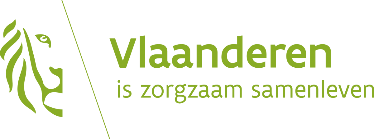 Departement Welzijn, Volksgezondheid en Gezin
Afdeling VIPAEllipsgebouw, Koning Albert II-laan 35 bus 34, 1030 BRUSSELTel. 02 553 32 41E-mail: vipa@vlaanderen.beWaarvoor dient dit formulier?Met dit formulier vraagt de initiatiefnemer een afwijking op de bouwtechnische en bouwfysische normen zoals bepaald in het besluit van de Vlaamse Regering van 20 juli 2019 tot vaststelling van de investeringssubsidie en de bouwtechnische en bouwfysische normen voor de door het agentschap Jongerenwelzijn erkende voorzieningen en vergunde diensten.Departement Welzijn, Volksgezondheid en Gezin
Afdeling VIPAEllipsgebouw, Koning Albert II-laan 35 bus 34, 1030 BRUSSELTel. 02 553 32 41E-mail: vipa@vlaanderen.beWaarvoor dient dit formulier?Met dit formulier vraagt de initiatiefnemer een afwijking op de bouwtechnische en bouwfysische normen zoals bepaald in het besluit van de Vlaamse Regering van 20 juli 2019 tot vaststelling van de investeringssubsidie en de bouwtechnische en bouwfysische normen voor de door het agentschap Jongerenwelzijn erkende voorzieningen en vergunde diensten.Departement Welzijn, Volksgezondheid en Gezin
Afdeling VIPAEllipsgebouw, Koning Albert II-laan 35 bus 34, 1030 BRUSSELTel. 02 553 32 41E-mail: vipa@vlaanderen.beWaarvoor dient dit formulier?Met dit formulier vraagt de initiatiefnemer een afwijking op de bouwtechnische en bouwfysische normen zoals bepaald in het besluit van de Vlaamse Regering van 20 juli 2019 tot vaststelling van de investeringssubsidie en de bouwtechnische en bouwfysische normen voor de door het agentschap Jongerenwelzijn erkende voorzieningen en vergunde diensten.Departement Welzijn, Volksgezondheid en Gezin
Afdeling VIPAEllipsgebouw, Koning Albert II-laan 35 bus 34, 1030 BRUSSELTel. 02 553 32 41E-mail: vipa@vlaanderen.beWaarvoor dient dit formulier?Met dit formulier vraagt de initiatiefnemer een afwijking op de bouwtechnische en bouwfysische normen zoals bepaald in het besluit van de Vlaamse Regering van 20 juli 2019 tot vaststelling van de investeringssubsidie en de bouwtechnische en bouwfysische normen voor de door het agentschap Jongerenwelzijn erkende voorzieningen en vergunde diensten.Departement Welzijn, Volksgezondheid en Gezin
Afdeling VIPAEllipsgebouw, Koning Albert II-laan 35 bus 34, 1030 BRUSSELTel. 02 553 32 41E-mail: vipa@vlaanderen.beWaarvoor dient dit formulier?Met dit formulier vraagt de initiatiefnemer een afwijking op de bouwtechnische en bouwfysische normen zoals bepaald in het besluit van de Vlaamse Regering van 20 juli 2019 tot vaststelling van de investeringssubsidie en de bouwtechnische en bouwfysische normen voor de door het agentschap Jongerenwelzijn erkende voorzieningen en vergunde diensten.Departement Welzijn, Volksgezondheid en Gezin
Afdeling VIPAEllipsgebouw, Koning Albert II-laan 35 bus 34, 1030 BRUSSELTel. 02 553 32 41E-mail: vipa@vlaanderen.beWaarvoor dient dit formulier?Met dit formulier vraagt de initiatiefnemer een afwijking op de bouwtechnische en bouwfysische normen zoals bepaald in het besluit van de Vlaamse Regering van 20 juli 2019 tot vaststelling van de investeringssubsidie en de bouwtechnische en bouwfysische normen voor de door het agentschap Jongerenwelzijn erkende voorzieningen en vergunde diensten.Departement Welzijn, Volksgezondheid en Gezin
Afdeling VIPAEllipsgebouw, Koning Albert II-laan 35 bus 34, 1030 BRUSSELTel. 02 553 32 41E-mail: vipa@vlaanderen.beWaarvoor dient dit formulier?Met dit formulier vraagt de initiatiefnemer een afwijking op de bouwtechnische en bouwfysische normen zoals bepaald in het besluit van de Vlaamse Regering van 20 juli 2019 tot vaststelling van de investeringssubsidie en de bouwtechnische en bouwfysische normen voor de door het agentschap Jongerenwelzijn erkende voorzieningen en vergunde diensten.Departement Welzijn, Volksgezondheid en Gezin
Afdeling VIPAEllipsgebouw, Koning Albert II-laan 35 bus 34, 1030 BRUSSELTel. 02 553 32 41E-mail: vipa@vlaanderen.beWaarvoor dient dit formulier?Met dit formulier vraagt de initiatiefnemer een afwijking op de bouwtechnische en bouwfysische normen zoals bepaald in het besluit van de Vlaamse Regering van 20 juli 2019 tot vaststelling van de investeringssubsidie en de bouwtechnische en bouwfysische normen voor de door het agentschap Jongerenwelzijn erkende voorzieningen en vergunde diensten.Departement Welzijn, Volksgezondheid en Gezin
Afdeling VIPAEllipsgebouw, Koning Albert II-laan 35 bus 34, 1030 BRUSSELTel. 02 553 32 41E-mail: vipa@vlaanderen.beWaarvoor dient dit formulier?Met dit formulier vraagt de initiatiefnemer een afwijking op de bouwtechnische en bouwfysische normen zoals bepaald in het besluit van de Vlaamse Regering van 20 juli 2019 tot vaststelling van de investeringssubsidie en de bouwtechnische en bouwfysische normen voor de door het agentschap Jongerenwelzijn erkende voorzieningen en vergunde diensten.Departement Welzijn, Volksgezondheid en Gezin
Afdeling VIPAEllipsgebouw, Koning Albert II-laan 35 bus 34, 1030 BRUSSELTel. 02 553 32 41E-mail: vipa@vlaanderen.beWaarvoor dient dit formulier?Met dit formulier vraagt de initiatiefnemer een afwijking op de bouwtechnische en bouwfysische normen zoals bepaald in het besluit van de Vlaamse Regering van 20 juli 2019 tot vaststelling van de investeringssubsidie en de bouwtechnische en bouwfysische normen voor de door het agentschap Jongerenwelzijn erkende voorzieningen en vergunde diensten.Departement Welzijn, Volksgezondheid en Gezin
Afdeling VIPAEllipsgebouw, Koning Albert II-laan 35 bus 34, 1030 BRUSSELTel. 02 553 32 41E-mail: vipa@vlaanderen.beWaarvoor dient dit formulier?Met dit formulier vraagt de initiatiefnemer een afwijking op de bouwtechnische en bouwfysische normen zoals bepaald in het besluit van de Vlaamse Regering van 20 juli 2019 tot vaststelling van de investeringssubsidie en de bouwtechnische en bouwfysische normen voor de door het agentschap Jongerenwelzijn erkende voorzieningen en vergunde diensten.Departement Welzijn, Volksgezondheid en Gezin
Afdeling VIPAEllipsgebouw, Koning Albert II-laan 35 bus 34, 1030 BRUSSELTel. 02 553 32 41E-mail: vipa@vlaanderen.beWaarvoor dient dit formulier?Met dit formulier vraagt de initiatiefnemer een afwijking op de bouwtechnische en bouwfysische normen zoals bepaald in het besluit van de Vlaamse Regering van 20 juli 2019 tot vaststelling van de investeringssubsidie en de bouwtechnische en bouwfysische normen voor de door het agentschap Jongerenwelzijn erkende voorzieningen en vergunde diensten.Departement Welzijn, Volksgezondheid en Gezin
Afdeling VIPAEllipsgebouw, Koning Albert II-laan 35 bus 34, 1030 BRUSSELTel. 02 553 32 41E-mail: vipa@vlaanderen.beWaarvoor dient dit formulier?Met dit formulier vraagt de initiatiefnemer een afwijking op de bouwtechnische en bouwfysische normen zoals bepaald in het besluit van de Vlaamse Regering van 20 juli 2019 tot vaststelling van de investeringssubsidie en de bouwtechnische en bouwfysische normen voor de door het agentschap Jongerenwelzijn erkende voorzieningen en vergunde diensten.Departement Welzijn, Volksgezondheid en Gezin
Afdeling VIPAEllipsgebouw, Koning Albert II-laan 35 bus 34, 1030 BRUSSELTel. 02 553 32 41E-mail: vipa@vlaanderen.beWaarvoor dient dit formulier?Met dit formulier vraagt de initiatiefnemer een afwijking op de bouwtechnische en bouwfysische normen zoals bepaald in het besluit van de Vlaamse Regering van 20 juli 2019 tot vaststelling van de investeringssubsidie en de bouwtechnische en bouwfysische normen voor de door het agentschap Jongerenwelzijn erkende voorzieningen en vergunde diensten.Departement Welzijn, Volksgezondheid en Gezin
Afdeling VIPAEllipsgebouw, Koning Albert II-laan 35 bus 34, 1030 BRUSSELTel. 02 553 32 41E-mail: vipa@vlaanderen.beWaarvoor dient dit formulier?Met dit formulier vraagt de initiatiefnemer een afwijking op de bouwtechnische en bouwfysische normen zoals bepaald in het besluit van de Vlaamse Regering van 20 juli 2019 tot vaststelling van de investeringssubsidie en de bouwtechnische en bouwfysische normen voor de door het agentschap Jongerenwelzijn erkende voorzieningen en vergunde diensten.Departement Welzijn, Volksgezondheid en Gezin
Afdeling VIPAEllipsgebouw, Koning Albert II-laan 35 bus 34, 1030 BRUSSELTel. 02 553 32 41E-mail: vipa@vlaanderen.beWaarvoor dient dit formulier?Met dit formulier vraagt de initiatiefnemer een afwijking op de bouwtechnische en bouwfysische normen zoals bepaald in het besluit van de Vlaamse Regering van 20 juli 2019 tot vaststelling van de investeringssubsidie en de bouwtechnische en bouwfysische normen voor de door het agentschap Jongerenwelzijn erkende voorzieningen en vergunde diensten.Departement Welzijn, Volksgezondheid en Gezin
Afdeling VIPAEllipsgebouw, Koning Albert II-laan 35 bus 34, 1030 BRUSSELTel. 02 553 32 41E-mail: vipa@vlaanderen.beWaarvoor dient dit formulier?Met dit formulier vraagt de initiatiefnemer een afwijking op de bouwtechnische en bouwfysische normen zoals bepaald in het besluit van de Vlaamse Regering van 20 juli 2019 tot vaststelling van de investeringssubsidie en de bouwtechnische en bouwfysische normen voor de door het agentschap Jongerenwelzijn erkende voorzieningen en vergunde diensten.Departement Welzijn, Volksgezondheid en Gezin
Afdeling VIPAEllipsgebouw, Koning Albert II-laan 35 bus 34, 1030 BRUSSELTel. 02 553 32 41E-mail: vipa@vlaanderen.beWaarvoor dient dit formulier?Met dit formulier vraagt de initiatiefnemer een afwijking op de bouwtechnische en bouwfysische normen zoals bepaald in het besluit van de Vlaamse Regering van 20 juli 2019 tot vaststelling van de investeringssubsidie en de bouwtechnische en bouwfysische normen voor de door het agentschap Jongerenwelzijn erkende voorzieningen en vergunde diensten.Departement Welzijn, Volksgezondheid en Gezin
Afdeling VIPAEllipsgebouw, Koning Albert II-laan 35 bus 34, 1030 BRUSSELTel. 02 553 32 41E-mail: vipa@vlaanderen.beWaarvoor dient dit formulier?Met dit formulier vraagt de initiatiefnemer een afwijking op de bouwtechnische en bouwfysische normen zoals bepaald in het besluit van de Vlaamse Regering van 20 juli 2019 tot vaststelling van de investeringssubsidie en de bouwtechnische en bouwfysische normen voor de door het agentschap Jongerenwelzijn erkende voorzieningen en vergunde diensten.Departement Welzijn, Volksgezondheid en Gezin
Afdeling VIPAEllipsgebouw, Koning Albert II-laan 35 bus 34, 1030 BRUSSELTel. 02 553 32 41E-mail: vipa@vlaanderen.beWaarvoor dient dit formulier?Met dit formulier vraagt de initiatiefnemer een afwijking op de bouwtechnische en bouwfysische normen zoals bepaald in het besluit van de Vlaamse Regering van 20 juli 2019 tot vaststelling van de investeringssubsidie en de bouwtechnische en bouwfysische normen voor de door het agentschap Jongerenwelzijn erkende voorzieningen en vergunde diensten.1Vul de administratieve gegevens in van de voorziening of het project waarvoor u een afwijkingsaanvraag indient.Vul de administratieve gegevens in van de voorziening of het project waarvoor u een afwijkingsaanvraag indient.Vul de administratieve gegevens in van de voorziening of het project waarvoor u een afwijkingsaanvraag indient.Vul de administratieve gegevens in van de voorziening of het project waarvoor u een afwijkingsaanvraag indient.Vul de administratieve gegevens in van de voorziening of het project waarvoor u een afwijkingsaanvraag indient.Vul de administratieve gegevens in van de voorziening of het project waarvoor u een afwijkingsaanvraag indient.Vul de administratieve gegevens in van de voorziening of het project waarvoor u een afwijkingsaanvraag indient.Vul de administratieve gegevens in van de voorziening of het project waarvoor u een afwijkingsaanvraag indient.Vul de administratieve gegevens in van de voorziening of het project waarvoor u een afwijkingsaanvraag indient.Vul de administratieve gegevens in van de voorziening of het project waarvoor u een afwijkingsaanvraag indient.Vul de administratieve gegevens in van de voorziening of het project waarvoor u een afwijkingsaanvraag indient.Vul de administratieve gegevens in van de voorziening of het project waarvoor u een afwijkingsaanvraag indient.Vul de administratieve gegevens in van de voorziening of het project waarvoor u een afwijkingsaanvraag indient.Vul de administratieve gegevens in van de voorziening of het project waarvoor u een afwijkingsaanvraag indient.Vul de administratieve gegevens in van de voorziening of het project waarvoor u een afwijkingsaanvraag indient.Vul de administratieve gegevens in van de voorziening of het project waarvoor u een afwijkingsaanvraag indient.Vul de administratieve gegevens in van de voorziening of het project waarvoor u een afwijkingsaanvraag indient.Vul de administratieve gegevens in van de voorziening of het project waarvoor u een afwijkingsaanvraag indient.Vul de administratieve gegevens in van de voorziening of het project waarvoor u een afwijkingsaanvraag indient.Vul de administratieve gegevens in van de voorziening of het project waarvoor u een afwijkingsaanvraag indient.Vul de administratieve gegevens in van de voorziening of het project waarvoor u een afwijkingsaanvraag indient.Vul de administratieve gegevens in van de voorziening of het project waarvoor u een afwijkingsaanvraag indient.Vul de administratieve gegevens in van de voorziening of het project waarvoor u een afwijkingsaanvraag indient.naam:straat en nummer:naam:straat en nummer:naam:straat en nummer:naam:straat en nummer:naam:straat en nummer:postnummer en  gemeente: postnummer en  gemeente: postnummer en  gemeente: postnummer en  gemeente: postnummer en  gemeente: provincie:provincie:provincie:provincie:provincie:2Omschrijf beknopt de voorziening of het project waarvoor u een afwijkingsaanvraag indient.Vermeld beknopt de doelgroep van het project, de kostensoort (nieuwbouw, verbouwing,…)  van het project.Omschrijf beknopt de voorziening of het project waarvoor u een afwijkingsaanvraag indient.Vermeld beknopt de doelgroep van het project, de kostensoort (nieuwbouw, verbouwing,…)  van het project.Omschrijf beknopt de voorziening of het project waarvoor u een afwijkingsaanvraag indient.Vermeld beknopt de doelgroep van het project, de kostensoort (nieuwbouw, verbouwing,…)  van het project.Omschrijf beknopt de voorziening of het project waarvoor u een afwijkingsaanvraag indient.Vermeld beknopt de doelgroep van het project, de kostensoort (nieuwbouw, verbouwing,…)  van het project.Omschrijf beknopt de voorziening of het project waarvoor u een afwijkingsaanvraag indient.Vermeld beknopt de doelgroep van het project, de kostensoort (nieuwbouw, verbouwing,…)  van het project.Omschrijf beknopt de voorziening of het project waarvoor u een afwijkingsaanvraag indient.Vermeld beknopt de doelgroep van het project, de kostensoort (nieuwbouw, verbouwing,…)  van het project.Omschrijf beknopt de voorziening of het project waarvoor u een afwijkingsaanvraag indient.Vermeld beknopt de doelgroep van het project, de kostensoort (nieuwbouw, verbouwing,…)  van het project.Omschrijf beknopt de voorziening of het project waarvoor u een afwijkingsaanvraag indient.Vermeld beknopt de doelgroep van het project, de kostensoort (nieuwbouw, verbouwing,…)  van het project.Omschrijf beknopt de voorziening of het project waarvoor u een afwijkingsaanvraag indient.Vermeld beknopt de doelgroep van het project, de kostensoort (nieuwbouw, verbouwing,…)  van het project.Omschrijf beknopt de voorziening of het project waarvoor u een afwijkingsaanvraag indient.Vermeld beknopt de doelgroep van het project, de kostensoort (nieuwbouw, verbouwing,…)  van het project.Omschrijf beknopt de voorziening of het project waarvoor u een afwijkingsaanvraag indient.Vermeld beknopt de doelgroep van het project, de kostensoort (nieuwbouw, verbouwing,…)  van het project.Omschrijf beknopt de voorziening of het project waarvoor u een afwijkingsaanvraag indient.Vermeld beknopt de doelgroep van het project, de kostensoort (nieuwbouw, verbouwing,…)  van het project.Omschrijf beknopt de voorziening of het project waarvoor u een afwijkingsaanvraag indient.Vermeld beknopt de doelgroep van het project, de kostensoort (nieuwbouw, verbouwing,…)  van het project.Omschrijf beknopt de voorziening of het project waarvoor u een afwijkingsaanvraag indient.Vermeld beknopt de doelgroep van het project, de kostensoort (nieuwbouw, verbouwing,…)  van het project.Omschrijf beknopt de voorziening of het project waarvoor u een afwijkingsaanvraag indient.Vermeld beknopt de doelgroep van het project, de kostensoort (nieuwbouw, verbouwing,…)  van het project.Omschrijf beknopt de voorziening of het project waarvoor u een afwijkingsaanvraag indient.Vermeld beknopt de doelgroep van het project, de kostensoort (nieuwbouw, verbouwing,…)  van het project.Omschrijf beknopt de voorziening of het project waarvoor u een afwijkingsaanvraag indient.Vermeld beknopt de doelgroep van het project, de kostensoort (nieuwbouw, verbouwing,…)  van het project.Omschrijf beknopt de voorziening of het project waarvoor u een afwijkingsaanvraag indient.Vermeld beknopt de doelgroep van het project, de kostensoort (nieuwbouw, verbouwing,…)  van het project.Omschrijf beknopt de voorziening of het project waarvoor u een afwijkingsaanvraag indient.Vermeld beknopt de doelgroep van het project, de kostensoort (nieuwbouw, verbouwing,…)  van het project.Omschrijf beknopt de voorziening of het project waarvoor u een afwijkingsaanvraag indient.Vermeld beknopt de doelgroep van het project, de kostensoort (nieuwbouw, verbouwing,…)  van het project.Omschrijf beknopt de voorziening of het project waarvoor u een afwijkingsaanvraag indient.Vermeld beknopt de doelgroep van het project, de kostensoort (nieuwbouw, verbouwing,…)  van het project.3Geef de specificaties van de afwijkingsaanvraag.U kruist aan op welk artikel(s) u een afwijkingsaanvraag wil indienen. Hieronder geeft u een korte toelichting.Geef de specificaties van de afwijkingsaanvraag.U kruist aan op welk artikel(s) u een afwijkingsaanvraag wil indienen. Hieronder geeft u een korte toelichting.Geef de specificaties van de afwijkingsaanvraag.U kruist aan op welk artikel(s) u een afwijkingsaanvraag wil indienen. Hieronder geeft u een korte toelichting.Geef de specificaties van de afwijkingsaanvraag.U kruist aan op welk artikel(s) u een afwijkingsaanvraag wil indienen. Hieronder geeft u een korte toelichting.Geef de specificaties van de afwijkingsaanvraag.U kruist aan op welk artikel(s) u een afwijkingsaanvraag wil indienen. Hieronder geeft u een korte toelichting.Geef de specificaties van de afwijkingsaanvraag.U kruist aan op welk artikel(s) u een afwijkingsaanvraag wil indienen. Hieronder geeft u een korte toelichting.Geef de specificaties van de afwijkingsaanvraag.U kruist aan op welk artikel(s) u een afwijkingsaanvraag wil indienen. Hieronder geeft u een korte toelichting.Geef de specificaties van de afwijkingsaanvraag.U kruist aan op welk artikel(s) u een afwijkingsaanvraag wil indienen. Hieronder geeft u een korte toelichting.Geef de specificaties van de afwijkingsaanvraag.U kruist aan op welk artikel(s) u een afwijkingsaanvraag wil indienen. Hieronder geeft u een korte toelichting.Geef de specificaties van de afwijkingsaanvraag.U kruist aan op welk artikel(s) u een afwijkingsaanvraag wil indienen. Hieronder geeft u een korte toelichting.Geef de specificaties van de afwijkingsaanvraag.U kruist aan op welk artikel(s) u een afwijkingsaanvraag wil indienen. Hieronder geeft u een korte toelichting.Geef de specificaties van de afwijkingsaanvraag.U kruist aan op welk artikel(s) u een afwijkingsaanvraag wil indienen. Hieronder geeft u een korte toelichting.Geef de specificaties van de afwijkingsaanvraag.U kruist aan op welk artikel(s) u een afwijkingsaanvraag wil indienen. Hieronder geeft u een korte toelichting.Geef de specificaties van de afwijkingsaanvraag.U kruist aan op welk artikel(s) u een afwijkingsaanvraag wil indienen. Hieronder geeft u een korte toelichting.Geef de specificaties van de afwijkingsaanvraag.U kruist aan op welk artikel(s) u een afwijkingsaanvraag wil indienen. Hieronder geeft u een korte toelichting.Geef de specificaties van de afwijkingsaanvraag.U kruist aan op welk artikel(s) u een afwijkingsaanvraag wil indienen. Hieronder geeft u een korte toelichting.Geef de specificaties van de afwijkingsaanvraag.U kruist aan op welk artikel(s) u een afwijkingsaanvraag wil indienen. Hieronder geeft u een korte toelichting.Geef de specificaties van de afwijkingsaanvraag.U kruist aan op welk artikel(s) u een afwijkingsaanvraag wil indienen. Hieronder geeft u een korte toelichting.Geef de specificaties van de afwijkingsaanvraag.U kruist aan op welk artikel(s) u een afwijkingsaanvraag wil indienen. Hieronder geeft u een korte toelichting.Geef de specificaties van de afwijkingsaanvraag.U kruist aan op welk artikel(s) u een afwijkingsaanvraag wil indienen. Hieronder geeft u een korte toelichting.Geef de specificaties van de afwijkingsaanvraag.U kruist aan op welk artikel(s) u een afwijkingsaanvraag wil indienen. Hieronder geeft u een korte toelichting.nr.nr.Artikelnummer bijlage 1 BVR Artikelnummer bijlage 1 BVR korte omschrijving van de afwijkingkorte omschrijving van de afwijkingkorte omschrijving van de afwijkingkorte omschrijving van de afwijkingkorte omschrijving van de afwijkingkorte omschrijving van de afwijkingkorte omschrijving van de afwijkingkorte omschrijving van de afwijkingkorte omschrijving van de afwijkingkorte omschrijving van de afwijkingkorte omschrijving van de afwijkingkorte omschrijving van de afwijkingkorte omschrijving van de afwijkingHF 2: Artikel 3: 1° 2° 5° 6°HF 2: Artikel 3: 1° 2° 5° 6°1° per erkende module verblijf bedraagt de totale nettovloeroppervlakte van de verblijfsruimten minimaal 30 m2 per bewoner. Die oppervlakte omvat de kamer van de bewoner, inclusief de individuele sanitaire cel, de gemeenschappelijke zit- en eetruimten, de gemeenschappelijke sanitaire ruimten voor bewoners en de keuken die niet aan de HACCP-normen moet beantwoorden;2° een eenpersoonskamer heeft een nettovloeroppervlakte van ten minste 16 m2, sanitair niet inbegrepen, met de mogelijkheid af te wijken naar ten minste 12 m2, sanitair niet inbegrepen, als het een eenpersoonskamer voor minderjarigen betreft;5° een kwart van de eenpersoonskamers is integraal toegankelijk en beschikt minstens over een wastafel met warm en koud water;6° een kwart van de gemeenschappelijke badkamers is integraal toegankelijk en beschikt minstens over een bad of een douche en een rolstoeltoegankelijk toilet met wastafel met warm en koud water, waarvan minstens één gemeenschappelijke badkamer integraal toegankelijk is en minstens beschikt over een bad en een rolstoeltoegankelijk toilet met wastafel met warm en koud water;7° de nettovloeroppervlakte van de gemeenschappelijke zit- en eetruimten bedraagt minimaal 4 m2 per gebruiker.De Vlaamse minister, bevoegd voor de bijstand aan personen, kan, op verzoek van de voorziening, een afwijking toestaan van de normen, vermeld in het eerste lid, 1°, 2°, 5° en 6°. Minimum moet bij deze afwijking het volgende aanwezig zijn:
1° één integraal toegankelijke eenpersoonskamer;
2° één gemeenschappelijke badkamer die integraal toegankelijk is en minstens beschikt over een douche, een bad en een rolstoeltoegankelijk toilet met wastafel met warm en koud water.De Vlaamse minister, bevoegd voor de bijstand aan personen, kan de voorwaarden bepalen waaronder de afwijking, vermeld in het tweede lid, kan worden toegestaan.1° per erkende module verblijf bedraagt de totale nettovloeroppervlakte van de verblijfsruimten minimaal 30 m2 per bewoner. Die oppervlakte omvat de kamer van de bewoner, inclusief de individuele sanitaire cel, de gemeenschappelijke zit- en eetruimten, de gemeenschappelijke sanitaire ruimten voor bewoners en de keuken die niet aan de HACCP-normen moet beantwoorden;2° een eenpersoonskamer heeft een nettovloeroppervlakte van ten minste 16 m2, sanitair niet inbegrepen, met de mogelijkheid af te wijken naar ten minste 12 m2, sanitair niet inbegrepen, als het een eenpersoonskamer voor minderjarigen betreft;5° een kwart van de eenpersoonskamers is integraal toegankelijk en beschikt minstens over een wastafel met warm en koud water;6° een kwart van de gemeenschappelijke badkamers is integraal toegankelijk en beschikt minstens over een bad of een douche en een rolstoeltoegankelijk toilet met wastafel met warm en koud water, waarvan minstens één gemeenschappelijke badkamer integraal toegankelijk is en minstens beschikt over een bad en een rolstoeltoegankelijk toilet met wastafel met warm en koud water;7° de nettovloeroppervlakte van de gemeenschappelijke zit- en eetruimten bedraagt minimaal 4 m2 per gebruiker.De Vlaamse minister, bevoegd voor de bijstand aan personen, kan, op verzoek van de voorziening, een afwijking toestaan van de normen, vermeld in het eerste lid, 1°, 2°, 5° en 6°. Minimum moet bij deze afwijking het volgende aanwezig zijn:
1° één integraal toegankelijke eenpersoonskamer;
2° één gemeenschappelijke badkamer die integraal toegankelijk is en minstens beschikt over een douche, een bad en een rolstoeltoegankelijk toilet met wastafel met warm en koud water.De Vlaamse minister, bevoegd voor de bijstand aan personen, kan de voorwaarden bepalen waaronder de afwijking, vermeld in het tweede lid, kan worden toegestaan.1° per erkende module verblijf bedraagt de totale nettovloeroppervlakte van de verblijfsruimten minimaal 30 m2 per bewoner. Die oppervlakte omvat de kamer van de bewoner, inclusief de individuele sanitaire cel, de gemeenschappelijke zit- en eetruimten, de gemeenschappelijke sanitaire ruimten voor bewoners en de keuken die niet aan de HACCP-normen moet beantwoorden;2° een eenpersoonskamer heeft een nettovloeroppervlakte van ten minste 16 m2, sanitair niet inbegrepen, met de mogelijkheid af te wijken naar ten minste 12 m2, sanitair niet inbegrepen, als het een eenpersoonskamer voor minderjarigen betreft;5° een kwart van de eenpersoonskamers is integraal toegankelijk en beschikt minstens over een wastafel met warm en koud water;6° een kwart van de gemeenschappelijke badkamers is integraal toegankelijk en beschikt minstens over een bad of een douche en een rolstoeltoegankelijk toilet met wastafel met warm en koud water, waarvan minstens één gemeenschappelijke badkamer integraal toegankelijk is en minstens beschikt over een bad en een rolstoeltoegankelijk toilet met wastafel met warm en koud water;7° de nettovloeroppervlakte van de gemeenschappelijke zit- en eetruimten bedraagt minimaal 4 m2 per gebruiker.De Vlaamse minister, bevoegd voor de bijstand aan personen, kan, op verzoek van de voorziening, een afwijking toestaan van de normen, vermeld in het eerste lid, 1°, 2°, 5° en 6°. Minimum moet bij deze afwijking het volgende aanwezig zijn:
1° één integraal toegankelijke eenpersoonskamer;
2° één gemeenschappelijke badkamer die integraal toegankelijk is en minstens beschikt over een douche, een bad en een rolstoeltoegankelijk toilet met wastafel met warm en koud water.De Vlaamse minister, bevoegd voor de bijstand aan personen, kan de voorwaarden bepalen waaronder de afwijking, vermeld in het tweede lid, kan worden toegestaan.1° per erkende module verblijf bedraagt de totale nettovloeroppervlakte van de verblijfsruimten minimaal 30 m2 per bewoner. Die oppervlakte omvat de kamer van de bewoner, inclusief de individuele sanitaire cel, de gemeenschappelijke zit- en eetruimten, de gemeenschappelijke sanitaire ruimten voor bewoners en de keuken die niet aan de HACCP-normen moet beantwoorden;2° een eenpersoonskamer heeft een nettovloeroppervlakte van ten minste 16 m2, sanitair niet inbegrepen, met de mogelijkheid af te wijken naar ten minste 12 m2, sanitair niet inbegrepen, als het een eenpersoonskamer voor minderjarigen betreft;5° een kwart van de eenpersoonskamers is integraal toegankelijk en beschikt minstens over een wastafel met warm en koud water;6° een kwart van de gemeenschappelijke badkamers is integraal toegankelijk en beschikt minstens over een bad of een douche en een rolstoeltoegankelijk toilet met wastafel met warm en koud water, waarvan minstens één gemeenschappelijke badkamer integraal toegankelijk is en minstens beschikt over een bad en een rolstoeltoegankelijk toilet met wastafel met warm en koud water;7° de nettovloeroppervlakte van de gemeenschappelijke zit- en eetruimten bedraagt minimaal 4 m2 per gebruiker.De Vlaamse minister, bevoegd voor de bijstand aan personen, kan, op verzoek van de voorziening, een afwijking toestaan van de normen, vermeld in het eerste lid, 1°, 2°, 5° en 6°. Minimum moet bij deze afwijking het volgende aanwezig zijn:
1° één integraal toegankelijke eenpersoonskamer;
2° één gemeenschappelijke badkamer die integraal toegankelijk is en minstens beschikt over een douche, een bad en een rolstoeltoegankelijk toilet met wastafel met warm en koud water.De Vlaamse minister, bevoegd voor de bijstand aan personen, kan de voorwaarden bepalen waaronder de afwijking, vermeld in het tweede lid, kan worden toegestaan.1° per erkende module verblijf bedraagt de totale nettovloeroppervlakte van de verblijfsruimten minimaal 30 m2 per bewoner. Die oppervlakte omvat de kamer van de bewoner, inclusief de individuele sanitaire cel, de gemeenschappelijke zit- en eetruimten, de gemeenschappelijke sanitaire ruimten voor bewoners en de keuken die niet aan de HACCP-normen moet beantwoorden;2° een eenpersoonskamer heeft een nettovloeroppervlakte van ten minste 16 m2, sanitair niet inbegrepen, met de mogelijkheid af te wijken naar ten minste 12 m2, sanitair niet inbegrepen, als het een eenpersoonskamer voor minderjarigen betreft;5° een kwart van de eenpersoonskamers is integraal toegankelijk en beschikt minstens over een wastafel met warm en koud water;6° een kwart van de gemeenschappelijke badkamers is integraal toegankelijk en beschikt minstens over een bad of een douche en een rolstoeltoegankelijk toilet met wastafel met warm en koud water, waarvan minstens één gemeenschappelijke badkamer integraal toegankelijk is en minstens beschikt over een bad en een rolstoeltoegankelijk toilet met wastafel met warm en koud water;7° de nettovloeroppervlakte van de gemeenschappelijke zit- en eetruimten bedraagt minimaal 4 m2 per gebruiker.De Vlaamse minister, bevoegd voor de bijstand aan personen, kan, op verzoek van de voorziening, een afwijking toestaan van de normen, vermeld in het eerste lid, 1°, 2°, 5° en 6°. Minimum moet bij deze afwijking het volgende aanwezig zijn:
1° één integraal toegankelijke eenpersoonskamer;
2° één gemeenschappelijke badkamer die integraal toegankelijk is en minstens beschikt over een douche, een bad en een rolstoeltoegankelijk toilet met wastafel met warm en koud water.De Vlaamse minister, bevoegd voor de bijstand aan personen, kan de voorwaarden bepalen waaronder de afwijking, vermeld in het tweede lid, kan worden toegestaan.1° per erkende module verblijf bedraagt de totale nettovloeroppervlakte van de verblijfsruimten minimaal 30 m2 per bewoner. Die oppervlakte omvat de kamer van de bewoner, inclusief de individuele sanitaire cel, de gemeenschappelijke zit- en eetruimten, de gemeenschappelijke sanitaire ruimten voor bewoners en de keuken die niet aan de HACCP-normen moet beantwoorden;2° een eenpersoonskamer heeft een nettovloeroppervlakte van ten minste 16 m2, sanitair niet inbegrepen, met de mogelijkheid af te wijken naar ten minste 12 m2, sanitair niet inbegrepen, als het een eenpersoonskamer voor minderjarigen betreft;5° een kwart van de eenpersoonskamers is integraal toegankelijk en beschikt minstens over een wastafel met warm en koud water;6° een kwart van de gemeenschappelijke badkamers is integraal toegankelijk en beschikt minstens over een bad of een douche en een rolstoeltoegankelijk toilet met wastafel met warm en koud water, waarvan minstens één gemeenschappelijke badkamer integraal toegankelijk is en minstens beschikt over een bad en een rolstoeltoegankelijk toilet met wastafel met warm en koud water;7° de nettovloeroppervlakte van de gemeenschappelijke zit- en eetruimten bedraagt minimaal 4 m2 per gebruiker.De Vlaamse minister, bevoegd voor de bijstand aan personen, kan, op verzoek van de voorziening, een afwijking toestaan van de normen, vermeld in het eerste lid, 1°, 2°, 5° en 6°. Minimum moet bij deze afwijking het volgende aanwezig zijn:
1° één integraal toegankelijke eenpersoonskamer;
2° één gemeenschappelijke badkamer die integraal toegankelijk is en minstens beschikt over een douche, een bad en een rolstoeltoegankelijk toilet met wastafel met warm en koud water.De Vlaamse minister, bevoegd voor de bijstand aan personen, kan de voorwaarden bepalen waaronder de afwijking, vermeld in het tweede lid, kan worden toegestaan.1° per erkende module verblijf bedraagt de totale nettovloeroppervlakte van de verblijfsruimten minimaal 30 m2 per bewoner. Die oppervlakte omvat de kamer van de bewoner, inclusief de individuele sanitaire cel, de gemeenschappelijke zit- en eetruimten, de gemeenschappelijke sanitaire ruimten voor bewoners en de keuken die niet aan de HACCP-normen moet beantwoorden;2° een eenpersoonskamer heeft een nettovloeroppervlakte van ten minste 16 m2, sanitair niet inbegrepen, met de mogelijkheid af te wijken naar ten minste 12 m2, sanitair niet inbegrepen, als het een eenpersoonskamer voor minderjarigen betreft;5° een kwart van de eenpersoonskamers is integraal toegankelijk en beschikt minstens over een wastafel met warm en koud water;6° een kwart van de gemeenschappelijke badkamers is integraal toegankelijk en beschikt minstens over een bad of een douche en een rolstoeltoegankelijk toilet met wastafel met warm en koud water, waarvan minstens één gemeenschappelijke badkamer integraal toegankelijk is en minstens beschikt over een bad en een rolstoeltoegankelijk toilet met wastafel met warm en koud water;7° de nettovloeroppervlakte van de gemeenschappelijke zit- en eetruimten bedraagt minimaal 4 m2 per gebruiker.De Vlaamse minister, bevoegd voor de bijstand aan personen, kan, op verzoek van de voorziening, een afwijking toestaan van de normen, vermeld in het eerste lid, 1°, 2°, 5° en 6°. Minimum moet bij deze afwijking het volgende aanwezig zijn:
1° één integraal toegankelijke eenpersoonskamer;
2° één gemeenschappelijke badkamer die integraal toegankelijk is en minstens beschikt over een douche, een bad en een rolstoeltoegankelijk toilet met wastafel met warm en koud water.De Vlaamse minister, bevoegd voor de bijstand aan personen, kan de voorwaarden bepalen waaronder de afwijking, vermeld in het tweede lid, kan worden toegestaan.1° per erkende module verblijf bedraagt de totale nettovloeroppervlakte van de verblijfsruimten minimaal 30 m2 per bewoner. Die oppervlakte omvat de kamer van de bewoner, inclusief de individuele sanitaire cel, de gemeenschappelijke zit- en eetruimten, de gemeenschappelijke sanitaire ruimten voor bewoners en de keuken die niet aan de HACCP-normen moet beantwoorden;2° een eenpersoonskamer heeft een nettovloeroppervlakte van ten minste 16 m2, sanitair niet inbegrepen, met de mogelijkheid af te wijken naar ten minste 12 m2, sanitair niet inbegrepen, als het een eenpersoonskamer voor minderjarigen betreft;5° een kwart van de eenpersoonskamers is integraal toegankelijk en beschikt minstens over een wastafel met warm en koud water;6° een kwart van de gemeenschappelijke badkamers is integraal toegankelijk en beschikt minstens over een bad of een douche en een rolstoeltoegankelijk toilet met wastafel met warm en koud water, waarvan minstens één gemeenschappelijke badkamer integraal toegankelijk is en minstens beschikt over een bad en een rolstoeltoegankelijk toilet met wastafel met warm en koud water;7° de nettovloeroppervlakte van de gemeenschappelijke zit- en eetruimten bedraagt minimaal 4 m2 per gebruiker.De Vlaamse minister, bevoegd voor de bijstand aan personen, kan, op verzoek van de voorziening, een afwijking toestaan van de normen, vermeld in het eerste lid, 1°, 2°, 5° en 6°. Minimum moet bij deze afwijking het volgende aanwezig zijn:
1° één integraal toegankelijke eenpersoonskamer;
2° één gemeenschappelijke badkamer die integraal toegankelijk is en minstens beschikt over een douche, een bad en een rolstoeltoegankelijk toilet met wastafel met warm en koud water.De Vlaamse minister, bevoegd voor de bijstand aan personen, kan de voorwaarden bepalen waaronder de afwijking, vermeld in het tweede lid, kan worden toegestaan.1° per erkende module verblijf bedraagt de totale nettovloeroppervlakte van de verblijfsruimten minimaal 30 m2 per bewoner. Die oppervlakte omvat de kamer van de bewoner, inclusief de individuele sanitaire cel, de gemeenschappelijke zit- en eetruimten, de gemeenschappelijke sanitaire ruimten voor bewoners en de keuken die niet aan de HACCP-normen moet beantwoorden;2° een eenpersoonskamer heeft een nettovloeroppervlakte van ten minste 16 m2, sanitair niet inbegrepen, met de mogelijkheid af te wijken naar ten minste 12 m2, sanitair niet inbegrepen, als het een eenpersoonskamer voor minderjarigen betreft;5° een kwart van de eenpersoonskamers is integraal toegankelijk en beschikt minstens over een wastafel met warm en koud water;6° een kwart van de gemeenschappelijke badkamers is integraal toegankelijk en beschikt minstens over een bad of een douche en een rolstoeltoegankelijk toilet met wastafel met warm en koud water, waarvan minstens één gemeenschappelijke badkamer integraal toegankelijk is en minstens beschikt over een bad en een rolstoeltoegankelijk toilet met wastafel met warm en koud water;7° de nettovloeroppervlakte van de gemeenschappelijke zit- en eetruimten bedraagt minimaal 4 m2 per gebruiker.De Vlaamse minister, bevoegd voor de bijstand aan personen, kan, op verzoek van de voorziening, een afwijking toestaan van de normen, vermeld in het eerste lid, 1°, 2°, 5° en 6°. Minimum moet bij deze afwijking het volgende aanwezig zijn:
1° één integraal toegankelijke eenpersoonskamer;
2° één gemeenschappelijke badkamer die integraal toegankelijk is en minstens beschikt over een douche, een bad en een rolstoeltoegankelijk toilet met wastafel met warm en koud water.De Vlaamse minister, bevoegd voor de bijstand aan personen, kan de voorwaarden bepalen waaronder de afwijking, vermeld in het tweede lid, kan worden toegestaan.1° per erkende module verblijf bedraagt de totale nettovloeroppervlakte van de verblijfsruimten minimaal 30 m2 per bewoner. Die oppervlakte omvat de kamer van de bewoner, inclusief de individuele sanitaire cel, de gemeenschappelijke zit- en eetruimten, de gemeenschappelijke sanitaire ruimten voor bewoners en de keuken die niet aan de HACCP-normen moet beantwoorden;2° een eenpersoonskamer heeft een nettovloeroppervlakte van ten minste 16 m2, sanitair niet inbegrepen, met de mogelijkheid af te wijken naar ten minste 12 m2, sanitair niet inbegrepen, als het een eenpersoonskamer voor minderjarigen betreft;5° een kwart van de eenpersoonskamers is integraal toegankelijk en beschikt minstens over een wastafel met warm en koud water;6° een kwart van de gemeenschappelijke badkamers is integraal toegankelijk en beschikt minstens over een bad of een douche en een rolstoeltoegankelijk toilet met wastafel met warm en koud water, waarvan minstens één gemeenschappelijke badkamer integraal toegankelijk is en minstens beschikt over een bad en een rolstoeltoegankelijk toilet met wastafel met warm en koud water;7° de nettovloeroppervlakte van de gemeenschappelijke zit- en eetruimten bedraagt minimaal 4 m2 per gebruiker.De Vlaamse minister, bevoegd voor de bijstand aan personen, kan, op verzoek van de voorziening, een afwijking toestaan van de normen, vermeld in het eerste lid, 1°, 2°, 5° en 6°. Minimum moet bij deze afwijking het volgende aanwezig zijn:
1° één integraal toegankelijke eenpersoonskamer;
2° één gemeenschappelijke badkamer die integraal toegankelijk is en minstens beschikt over een douche, een bad en een rolstoeltoegankelijk toilet met wastafel met warm en koud water.De Vlaamse minister, bevoegd voor de bijstand aan personen, kan de voorwaarden bepalen waaronder de afwijking, vermeld in het tweede lid, kan worden toegestaan.1° per erkende module verblijf bedraagt de totale nettovloeroppervlakte van de verblijfsruimten minimaal 30 m2 per bewoner. Die oppervlakte omvat de kamer van de bewoner, inclusief de individuele sanitaire cel, de gemeenschappelijke zit- en eetruimten, de gemeenschappelijke sanitaire ruimten voor bewoners en de keuken die niet aan de HACCP-normen moet beantwoorden;2° een eenpersoonskamer heeft een nettovloeroppervlakte van ten minste 16 m2, sanitair niet inbegrepen, met de mogelijkheid af te wijken naar ten minste 12 m2, sanitair niet inbegrepen, als het een eenpersoonskamer voor minderjarigen betreft;5° een kwart van de eenpersoonskamers is integraal toegankelijk en beschikt minstens over een wastafel met warm en koud water;6° een kwart van de gemeenschappelijke badkamers is integraal toegankelijk en beschikt minstens over een bad of een douche en een rolstoeltoegankelijk toilet met wastafel met warm en koud water, waarvan minstens één gemeenschappelijke badkamer integraal toegankelijk is en minstens beschikt over een bad en een rolstoeltoegankelijk toilet met wastafel met warm en koud water;7° de nettovloeroppervlakte van de gemeenschappelijke zit- en eetruimten bedraagt minimaal 4 m2 per gebruiker.De Vlaamse minister, bevoegd voor de bijstand aan personen, kan, op verzoek van de voorziening, een afwijking toestaan van de normen, vermeld in het eerste lid, 1°, 2°, 5° en 6°. Minimum moet bij deze afwijking het volgende aanwezig zijn:
1° één integraal toegankelijke eenpersoonskamer;
2° één gemeenschappelijke badkamer die integraal toegankelijk is en minstens beschikt over een douche, een bad en een rolstoeltoegankelijk toilet met wastafel met warm en koud water.De Vlaamse minister, bevoegd voor de bijstand aan personen, kan de voorwaarden bepalen waaronder de afwijking, vermeld in het tweede lid, kan worden toegestaan.1° per erkende module verblijf bedraagt de totale nettovloeroppervlakte van de verblijfsruimten minimaal 30 m2 per bewoner. Die oppervlakte omvat de kamer van de bewoner, inclusief de individuele sanitaire cel, de gemeenschappelijke zit- en eetruimten, de gemeenschappelijke sanitaire ruimten voor bewoners en de keuken die niet aan de HACCP-normen moet beantwoorden;2° een eenpersoonskamer heeft een nettovloeroppervlakte van ten minste 16 m2, sanitair niet inbegrepen, met de mogelijkheid af te wijken naar ten minste 12 m2, sanitair niet inbegrepen, als het een eenpersoonskamer voor minderjarigen betreft;5° een kwart van de eenpersoonskamers is integraal toegankelijk en beschikt minstens over een wastafel met warm en koud water;6° een kwart van de gemeenschappelijke badkamers is integraal toegankelijk en beschikt minstens over een bad of een douche en een rolstoeltoegankelijk toilet met wastafel met warm en koud water, waarvan minstens één gemeenschappelijke badkamer integraal toegankelijk is en minstens beschikt over een bad en een rolstoeltoegankelijk toilet met wastafel met warm en koud water;7° de nettovloeroppervlakte van de gemeenschappelijke zit- en eetruimten bedraagt minimaal 4 m2 per gebruiker.De Vlaamse minister, bevoegd voor de bijstand aan personen, kan, op verzoek van de voorziening, een afwijking toestaan van de normen, vermeld in het eerste lid, 1°, 2°, 5° en 6°. Minimum moet bij deze afwijking het volgende aanwezig zijn:
1° één integraal toegankelijke eenpersoonskamer;
2° één gemeenschappelijke badkamer die integraal toegankelijk is en minstens beschikt over een douche, een bad en een rolstoeltoegankelijk toilet met wastafel met warm en koud water.De Vlaamse minister, bevoegd voor de bijstand aan personen, kan de voorwaarden bepalen waaronder de afwijking, vermeld in het tweede lid, kan worden toegestaan.1° per erkende module verblijf bedraagt de totale nettovloeroppervlakte van de verblijfsruimten minimaal 30 m2 per bewoner. Die oppervlakte omvat de kamer van de bewoner, inclusief de individuele sanitaire cel, de gemeenschappelijke zit- en eetruimten, de gemeenschappelijke sanitaire ruimten voor bewoners en de keuken die niet aan de HACCP-normen moet beantwoorden;2° een eenpersoonskamer heeft een nettovloeroppervlakte van ten minste 16 m2, sanitair niet inbegrepen, met de mogelijkheid af te wijken naar ten minste 12 m2, sanitair niet inbegrepen, als het een eenpersoonskamer voor minderjarigen betreft;5° een kwart van de eenpersoonskamers is integraal toegankelijk en beschikt minstens over een wastafel met warm en koud water;6° een kwart van de gemeenschappelijke badkamers is integraal toegankelijk en beschikt minstens over een bad of een douche en een rolstoeltoegankelijk toilet met wastafel met warm en koud water, waarvan minstens één gemeenschappelijke badkamer integraal toegankelijk is en minstens beschikt over een bad en een rolstoeltoegankelijk toilet met wastafel met warm en koud water;7° de nettovloeroppervlakte van de gemeenschappelijke zit- en eetruimten bedraagt minimaal 4 m2 per gebruiker.De Vlaamse minister, bevoegd voor de bijstand aan personen, kan, op verzoek van de voorziening, een afwijking toestaan van de normen, vermeld in het eerste lid, 1°, 2°, 5° en 6°. Minimum moet bij deze afwijking het volgende aanwezig zijn:
1° één integraal toegankelijke eenpersoonskamer;
2° één gemeenschappelijke badkamer die integraal toegankelijk is en minstens beschikt over een douche, een bad en een rolstoeltoegankelijk toilet met wastafel met warm en koud water.De Vlaamse minister, bevoegd voor de bijstand aan personen, kan de voorwaarden bepalen waaronder de afwijking, vermeld in het tweede lid, kan worden toegestaan.1° per erkende module verblijf bedraagt de totale nettovloeroppervlakte van de verblijfsruimten minimaal 30 m2 per bewoner. Die oppervlakte omvat de kamer van de bewoner, inclusief de individuele sanitaire cel, de gemeenschappelijke zit- en eetruimten, de gemeenschappelijke sanitaire ruimten voor bewoners en de keuken die niet aan de HACCP-normen moet beantwoorden;2° een eenpersoonskamer heeft een nettovloeroppervlakte van ten minste 16 m2, sanitair niet inbegrepen, met de mogelijkheid af te wijken naar ten minste 12 m2, sanitair niet inbegrepen, als het een eenpersoonskamer voor minderjarigen betreft;5° een kwart van de eenpersoonskamers is integraal toegankelijk en beschikt minstens over een wastafel met warm en koud water;6° een kwart van de gemeenschappelijke badkamers is integraal toegankelijk en beschikt minstens over een bad of een douche en een rolstoeltoegankelijk toilet met wastafel met warm en koud water, waarvan minstens één gemeenschappelijke badkamer integraal toegankelijk is en minstens beschikt over een bad en een rolstoeltoegankelijk toilet met wastafel met warm en koud water;7° de nettovloeroppervlakte van de gemeenschappelijke zit- en eetruimten bedraagt minimaal 4 m2 per gebruiker.De Vlaamse minister, bevoegd voor de bijstand aan personen, kan, op verzoek van de voorziening, een afwijking toestaan van de normen, vermeld in het eerste lid, 1°, 2°, 5° en 6°. Minimum moet bij deze afwijking het volgende aanwezig zijn:
1° één integraal toegankelijke eenpersoonskamer;
2° één gemeenschappelijke badkamer die integraal toegankelijk is en minstens beschikt over een douche, een bad en een rolstoeltoegankelijk toilet met wastafel met warm en koud water.De Vlaamse minister, bevoegd voor de bijstand aan personen, kan de voorwaarden bepalen waaronder de afwijking, vermeld in het tweede lid, kan worden toegestaan.1° per erkende module verblijf bedraagt de totale nettovloeroppervlakte van de verblijfsruimten minimaal 30 m2 per bewoner. Die oppervlakte omvat de kamer van de bewoner, inclusief de individuele sanitaire cel, de gemeenschappelijke zit- en eetruimten, de gemeenschappelijke sanitaire ruimten voor bewoners en de keuken die niet aan de HACCP-normen moet beantwoorden;2° een eenpersoonskamer heeft een nettovloeroppervlakte van ten minste 16 m2, sanitair niet inbegrepen, met de mogelijkheid af te wijken naar ten minste 12 m2, sanitair niet inbegrepen, als het een eenpersoonskamer voor minderjarigen betreft;5° een kwart van de eenpersoonskamers is integraal toegankelijk en beschikt minstens over een wastafel met warm en koud water;6° een kwart van de gemeenschappelijke badkamers is integraal toegankelijk en beschikt minstens over een bad of een douche en een rolstoeltoegankelijk toilet met wastafel met warm en koud water, waarvan minstens één gemeenschappelijke badkamer integraal toegankelijk is en minstens beschikt over een bad en een rolstoeltoegankelijk toilet met wastafel met warm en koud water;7° de nettovloeroppervlakte van de gemeenschappelijke zit- en eetruimten bedraagt minimaal 4 m2 per gebruiker.De Vlaamse minister, bevoegd voor de bijstand aan personen, kan, op verzoek van de voorziening, een afwijking toestaan van de normen, vermeld in het eerste lid, 1°, 2°, 5° en 6°. Minimum moet bij deze afwijking het volgende aanwezig zijn:
1° één integraal toegankelijke eenpersoonskamer;
2° één gemeenschappelijke badkamer die integraal toegankelijk is en minstens beschikt over een douche, een bad en een rolstoeltoegankelijk toilet met wastafel met warm en koud water.De Vlaamse minister, bevoegd voor de bijstand aan personen, kan de voorwaarden bepalen waaronder de afwijking, vermeld in het tweede lid, kan worden toegestaan.1° per erkende module verblijf bedraagt de totale nettovloeroppervlakte van de verblijfsruimten minimaal 30 m2 per bewoner. Die oppervlakte omvat de kamer van de bewoner, inclusief de individuele sanitaire cel, de gemeenschappelijke zit- en eetruimten, de gemeenschappelijke sanitaire ruimten voor bewoners en de keuken die niet aan de HACCP-normen moet beantwoorden;2° een eenpersoonskamer heeft een nettovloeroppervlakte van ten minste 16 m2, sanitair niet inbegrepen, met de mogelijkheid af te wijken naar ten minste 12 m2, sanitair niet inbegrepen, als het een eenpersoonskamer voor minderjarigen betreft;5° een kwart van de eenpersoonskamers is integraal toegankelijk en beschikt minstens over een wastafel met warm en koud water;6° een kwart van de gemeenschappelijke badkamers is integraal toegankelijk en beschikt minstens over een bad of een douche en een rolstoeltoegankelijk toilet met wastafel met warm en koud water, waarvan minstens één gemeenschappelijke badkamer integraal toegankelijk is en minstens beschikt over een bad en een rolstoeltoegankelijk toilet met wastafel met warm en koud water;7° de nettovloeroppervlakte van de gemeenschappelijke zit- en eetruimten bedraagt minimaal 4 m2 per gebruiker.De Vlaamse minister, bevoegd voor de bijstand aan personen, kan, op verzoek van de voorziening, een afwijking toestaan van de normen, vermeld in het eerste lid, 1°, 2°, 5° en 6°. Minimum moet bij deze afwijking het volgende aanwezig zijn:
1° één integraal toegankelijke eenpersoonskamer;
2° één gemeenschappelijke badkamer die integraal toegankelijk is en minstens beschikt over een douche, een bad en een rolstoeltoegankelijk toilet met wastafel met warm en koud water.De Vlaamse minister, bevoegd voor de bijstand aan personen, kan de voorwaarden bepalen waaronder de afwijking, vermeld in het tweede lid, kan worden toegestaan.1° per erkende module verblijf bedraagt de totale nettovloeroppervlakte van de verblijfsruimten minimaal 30 m2 per bewoner. Die oppervlakte omvat de kamer van de bewoner, inclusief de individuele sanitaire cel, de gemeenschappelijke zit- en eetruimten, de gemeenschappelijke sanitaire ruimten voor bewoners en de keuken die niet aan de HACCP-normen moet beantwoorden;2° een eenpersoonskamer heeft een nettovloeroppervlakte van ten minste 16 m2, sanitair niet inbegrepen, met de mogelijkheid af te wijken naar ten minste 12 m2, sanitair niet inbegrepen, als het een eenpersoonskamer voor minderjarigen betreft;5° een kwart van de eenpersoonskamers is integraal toegankelijk en beschikt minstens over een wastafel met warm en koud water;6° een kwart van de gemeenschappelijke badkamers is integraal toegankelijk en beschikt minstens over een bad of een douche en een rolstoeltoegankelijk toilet met wastafel met warm en koud water, waarvan minstens één gemeenschappelijke badkamer integraal toegankelijk is en minstens beschikt over een bad en een rolstoeltoegankelijk toilet met wastafel met warm en koud water;7° de nettovloeroppervlakte van de gemeenschappelijke zit- en eetruimten bedraagt minimaal 4 m2 per gebruiker.De Vlaamse minister, bevoegd voor de bijstand aan personen, kan, op verzoek van de voorziening, een afwijking toestaan van de normen, vermeld in het eerste lid, 1°, 2°, 5° en 6°. Minimum moet bij deze afwijking het volgende aanwezig zijn:
1° één integraal toegankelijke eenpersoonskamer;
2° één gemeenschappelijke badkamer die integraal toegankelijk is en minstens beschikt over een douche, een bad en een rolstoeltoegankelijk toilet met wastafel met warm en koud water.De Vlaamse minister, bevoegd voor de bijstand aan personen, kan de voorwaarden bepalen waaronder de afwijking, vermeld in het tweede lid, kan worden toegestaan.1° per erkende module verblijf bedraagt de totale nettovloeroppervlakte van de verblijfsruimten minimaal 30 m2 per bewoner. Die oppervlakte omvat de kamer van de bewoner, inclusief de individuele sanitaire cel, de gemeenschappelijke zit- en eetruimten, de gemeenschappelijke sanitaire ruimten voor bewoners en de keuken die niet aan de HACCP-normen moet beantwoorden;2° een eenpersoonskamer heeft een nettovloeroppervlakte van ten minste 16 m2, sanitair niet inbegrepen, met de mogelijkheid af te wijken naar ten minste 12 m2, sanitair niet inbegrepen, als het een eenpersoonskamer voor minderjarigen betreft;5° een kwart van de eenpersoonskamers is integraal toegankelijk en beschikt minstens over een wastafel met warm en koud water;6° een kwart van de gemeenschappelijke badkamers is integraal toegankelijk en beschikt minstens over een bad of een douche en een rolstoeltoegankelijk toilet met wastafel met warm en koud water, waarvan minstens één gemeenschappelijke badkamer integraal toegankelijk is en minstens beschikt over een bad en een rolstoeltoegankelijk toilet met wastafel met warm en koud water;7° de nettovloeroppervlakte van de gemeenschappelijke zit- en eetruimten bedraagt minimaal 4 m2 per gebruiker.De Vlaamse minister, bevoegd voor de bijstand aan personen, kan, op verzoek van de voorziening, een afwijking toestaan van de normen, vermeld in het eerste lid, 1°, 2°, 5° en 6°. Minimum moet bij deze afwijking het volgende aanwezig zijn:
1° één integraal toegankelijke eenpersoonskamer;
2° één gemeenschappelijke badkamer die integraal toegankelijk is en minstens beschikt over een douche, een bad en een rolstoeltoegankelijk toilet met wastafel met warm en koud water.De Vlaamse minister, bevoegd voor de bijstand aan personen, kan de voorwaarden bepalen waaronder de afwijking, vermeld in het tweede lid, kan worden toegestaan.1° per erkende module verblijf bedraagt de totale nettovloeroppervlakte van de verblijfsruimten minimaal 30 m2 per bewoner. Die oppervlakte omvat de kamer van de bewoner, inclusief de individuele sanitaire cel, de gemeenschappelijke zit- en eetruimten, de gemeenschappelijke sanitaire ruimten voor bewoners en de keuken die niet aan de HACCP-normen moet beantwoorden;2° een eenpersoonskamer heeft een nettovloeroppervlakte van ten minste 16 m2, sanitair niet inbegrepen, met de mogelijkheid af te wijken naar ten minste 12 m2, sanitair niet inbegrepen, als het een eenpersoonskamer voor minderjarigen betreft;5° een kwart van de eenpersoonskamers is integraal toegankelijk en beschikt minstens over een wastafel met warm en koud water;6° een kwart van de gemeenschappelijke badkamers is integraal toegankelijk en beschikt minstens over een bad of een douche en een rolstoeltoegankelijk toilet met wastafel met warm en koud water, waarvan minstens één gemeenschappelijke badkamer integraal toegankelijk is en minstens beschikt over een bad en een rolstoeltoegankelijk toilet met wastafel met warm en koud water;7° de nettovloeroppervlakte van de gemeenschappelijke zit- en eetruimten bedraagt minimaal 4 m2 per gebruiker.De Vlaamse minister, bevoegd voor de bijstand aan personen, kan, op verzoek van de voorziening, een afwijking toestaan van de normen, vermeld in het eerste lid, 1°, 2°, 5° en 6°. Minimum moet bij deze afwijking het volgende aanwezig zijn:
1° één integraal toegankelijke eenpersoonskamer;
2° één gemeenschappelijke badkamer die integraal toegankelijk is en minstens beschikt over een douche, een bad en een rolstoeltoegankelijk toilet met wastafel met warm en koud water.De Vlaamse minister, bevoegd voor de bijstand aan personen, kan de voorwaarden bepalen waaronder de afwijking, vermeld in het tweede lid, kan worden toegestaan.1° per erkende module verblijf bedraagt de totale nettovloeroppervlakte van de verblijfsruimten minimaal 30 m2 per bewoner. Die oppervlakte omvat de kamer van de bewoner, inclusief de individuele sanitaire cel, de gemeenschappelijke zit- en eetruimten, de gemeenschappelijke sanitaire ruimten voor bewoners en de keuken die niet aan de HACCP-normen moet beantwoorden;2° een eenpersoonskamer heeft een nettovloeroppervlakte van ten minste 16 m2, sanitair niet inbegrepen, met de mogelijkheid af te wijken naar ten minste 12 m2, sanitair niet inbegrepen, als het een eenpersoonskamer voor minderjarigen betreft;5° een kwart van de eenpersoonskamers is integraal toegankelijk en beschikt minstens over een wastafel met warm en koud water;6° een kwart van de gemeenschappelijke badkamers is integraal toegankelijk en beschikt minstens over een bad of een douche en een rolstoeltoegankelijk toilet met wastafel met warm en koud water, waarvan minstens één gemeenschappelijke badkamer integraal toegankelijk is en minstens beschikt over een bad en een rolstoeltoegankelijk toilet met wastafel met warm en koud water;7° de nettovloeroppervlakte van de gemeenschappelijke zit- en eetruimten bedraagt minimaal 4 m2 per gebruiker.De Vlaamse minister, bevoegd voor de bijstand aan personen, kan, op verzoek van de voorziening, een afwijking toestaan van de normen, vermeld in het eerste lid, 1°, 2°, 5° en 6°. Minimum moet bij deze afwijking het volgende aanwezig zijn:
1° één integraal toegankelijke eenpersoonskamer;
2° één gemeenschappelijke badkamer die integraal toegankelijk is en minstens beschikt over een douche, een bad en een rolstoeltoegankelijk toilet met wastafel met warm en koud water.De Vlaamse minister, bevoegd voor de bijstand aan personen, kan de voorwaarden bepalen waaronder de afwijking, vermeld in het tweede lid, kan worden toegestaan.Korte toelichting: Korte toelichting: HF 2: Artikel 5: eerste en derde lidHF 2: Artikel 5: eerste en derde lidOm voor een investeringssubsidie in aanmerking te komen, moet de basisinfrastructuur van een voorziening in de jeugdhulp die erkend is voor de typemodule contextbegeleiding, vermeld in bijlage 1 bij het besluit van 5 april 2019, of van een vergunde dienst voor pleegzorg, ten minste bestaan uit de volgende ruimtes, waarbij de opgegeven nettovloeroppervlakten minima zijn :1° een sanitaire ruimte van 10 m2, met gescheiden toilet voor mannen en vrouwen en met minstens één rolstoeltoegankelijk toilet;2° een wachtruimte van 10 m2;3° een administratieve ruimte en ontvangstruimte van 20 m2;4° een multifunctionele ruimte van 25 m2 die opdeelbaar is in functie van de noden van de voorziening;5° een archief- en bergruimte van 10 m2;6° een gespreksruimte van 16 m2;7° een bureauruimte van 12 m2;8° een vergaderruimte van 20 m2.Als een voorziening in de jeugdhulp als vermeld in het eerste lid, voorziet in een spelruimte, heeft die een minimum nettovloeroppervlakte van 20 m2.Om voor een investeringssubsidie in aanmerking te komen, moet de basisinfrastructuur van een voorziening in de jeugdhulp die erkend is voor de typemodule contextbegeleiding, vermeld in bijlage 1 bij het besluit van 5 april 2019, of van een vergunde dienst voor pleegzorg, ten minste bestaan uit de volgende ruimtes, waarbij de opgegeven nettovloeroppervlakten minima zijn :1° een sanitaire ruimte van 10 m2, met gescheiden toilet voor mannen en vrouwen en met minstens één rolstoeltoegankelijk toilet;2° een wachtruimte van 10 m2;3° een administratieve ruimte en ontvangstruimte van 20 m2;4° een multifunctionele ruimte van 25 m2 die opdeelbaar is in functie van de noden van de voorziening;5° een archief- en bergruimte van 10 m2;6° een gespreksruimte van 16 m2;7° een bureauruimte van 12 m2;8° een vergaderruimte van 20 m2.Als een voorziening in de jeugdhulp als vermeld in het eerste lid, voorziet in een spelruimte, heeft die een minimum nettovloeroppervlakte van 20 m2.Om voor een investeringssubsidie in aanmerking te komen, moet de basisinfrastructuur van een voorziening in de jeugdhulp die erkend is voor de typemodule contextbegeleiding, vermeld in bijlage 1 bij het besluit van 5 april 2019, of van een vergunde dienst voor pleegzorg, ten minste bestaan uit de volgende ruimtes, waarbij de opgegeven nettovloeroppervlakten minima zijn :1° een sanitaire ruimte van 10 m2, met gescheiden toilet voor mannen en vrouwen en met minstens één rolstoeltoegankelijk toilet;2° een wachtruimte van 10 m2;3° een administratieve ruimte en ontvangstruimte van 20 m2;4° een multifunctionele ruimte van 25 m2 die opdeelbaar is in functie van de noden van de voorziening;5° een archief- en bergruimte van 10 m2;6° een gespreksruimte van 16 m2;7° een bureauruimte van 12 m2;8° een vergaderruimte van 20 m2.Als een voorziening in de jeugdhulp als vermeld in het eerste lid, voorziet in een spelruimte, heeft die een minimum nettovloeroppervlakte van 20 m2.Om voor een investeringssubsidie in aanmerking te komen, moet de basisinfrastructuur van een voorziening in de jeugdhulp die erkend is voor de typemodule contextbegeleiding, vermeld in bijlage 1 bij het besluit van 5 april 2019, of van een vergunde dienst voor pleegzorg, ten minste bestaan uit de volgende ruimtes, waarbij de opgegeven nettovloeroppervlakten minima zijn :1° een sanitaire ruimte van 10 m2, met gescheiden toilet voor mannen en vrouwen en met minstens één rolstoeltoegankelijk toilet;2° een wachtruimte van 10 m2;3° een administratieve ruimte en ontvangstruimte van 20 m2;4° een multifunctionele ruimte van 25 m2 die opdeelbaar is in functie van de noden van de voorziening;5° een archief- en bergruimte van 10 m2;6° een gespreksruimte van 16 m2;7° een bureauruimte van 12 m2;8° een vergaderruimte van 20 m2.Als een voorziening in de jeugdhulp als vermeld in het eerste lid, voorziet in een spelruimte, heeft die een minimum nettovloeroppervlakte van 20 m2.Om voor een investeringssubsidie in aanmerking te komen, moet de basisinfrastructuur van een voorziening in de jeugdhulp die erkend is voor de typemodule contextbegeleiding, vermeld in bijlage 1 bij het besluit van 5 april 2019, of van een vergunde dienst voor pleegzorg, ten minste bestaan uit de volgende ruimtes, waarbij de opgegeven nettovloeroppervlakten minima zijn :1° een sanitaire ruimte van 10 m2, met gescheiden toilet voor mannen en vrouwen en met minstens één rolstoeltoegankelijk toilet;2° een wachtruimte van 10 m2;3° een administratieve ruimte en ontvangstruimte van 20 m2;4° een multifunctionele ruimte van 25 m2 die opdeelbaar is in functie van de noden van de voorziening;5° een archief- en bergruimte van 10 m2;6° een gespreksruimte van 16 m2;7° een bureauruimte van 12 m2;8° een vergaderruimte van 20 m2.Als een voorziening in de jeugdhulp als vermeld in het eerste lid, voorziet in een spelruimte, heeft die een minimum nettovloeroppervlakte van 20 m2.Om voor een investeringssubsidie in aanmerking te komen, moet de basisinfrastructuur van een voorziening in de jeugdhulp die erkend is voor de typemodule contextbegeleiding, vermeld in bijlage 1 bij het besluit van 5 april 2019, of van een vergunde dienst voor pleegzorg, ten minste bestaan uit de volgende ruimtes, waarbij de opgegeven nettovloeroppervlakten minima zijn :1° een sanitaire ruimte van 10 m2, met gescheiden toilet voor mannen en vrouwen en met minstens één rolstoeltoegankelijk toilet;2° een wachtruimte van 10 m2;3° een administratieve ruimte en ontvangstruimte van 20 m2;4° een multifunctionele ruimte van 25 m2 die opdeelbaar is in functie van de noden van de voorziening;5° een archief- en bergruimte van 10 m2;6° een gespreksruimte van 16 m2;7° een bureauruimte van 12 m2;8° een vergaderruimte van 20 m2.Als een voorziening in de jeugdhulp als vermeld in het eerste lid, voorziet in een spelruimte, heeft die een minimum nettovloeroppervlakte van 20 m2.Om voor een investeringssubsidie in aanmerking te komen, moet de basisinfrastructuur van een voorziening in de jeugdhulp die erkend is voor de typemodule contextbegeleiding, vermeld in bijlage 1 bij het besluit van 5 april 2019, of van een vergunde dienst voor pleegzorg, ten minste bestaan uit de volgende ruimtes, waarbij de opgegeven nettovloeroppervlakten minima zijn :1° een sanitaire ruimte van 10 m2, met gescheiden toilet voor mannen en vrouwen en met minstens één rolstoeltoegankelijk toilet;2° een wachtruimte van 10 m2;3° een administratieve ruimte en ontvangstruimte van 20 m2;4° een multifunctionele ruimte van 25 m2 die opdeelbaar is in functie van de noden van de voorziening;5° een archief- en bergruimte van 10 m2;6° een gespreksruimte van 16 m2;7° een bureauruimte van 12 m2;8° een vergaderruimte van 20 m2.Als een voorziening in de jeugdhulp als vermeld in het eerste lid, voorziet in een spelruimte, heeft die een minimum nettovloeroppervlakte van 20 m2.Om voor een investeringssubsidie in aanmerking te komen, moet de basisinfrastructuur van een voorziening in de jeugdhulp die erkend is voor de typemodule contextbegeleiding, vermeld in bijlage 1 bij het besluit van 5 april 2019, of van een vergunde dienst voor pleegzorg, ten minste bestaan uit de volgende ruimtes, waarbij de opgegeven nettovloeroppervlakten minima zijn :1° een sanitaire ruimte van 10 m2, met gescheiden toilet voor mannen en vrouwen en met minstens één rolstoeltoegankelijk toilet;2° een wachtruimte van 10 m2;3° een administratieve ruimte en ontvangstruimte van 20 m2;4° een multifunctionele ruimte van 25 m2 die opdeelbaar is in functie van de noden van de voorziening;5° een archief- en bergruimte van 10 m2;6° een gespreksruimte van 16 m2;7° een bureauruimte van 12 m2;8° een vergaderruimte van 20 m2.Als een voorziening in de jeugdhulp als vermeld in het eerste lid, voorziet in een spelruimte, heeft die een minimum nettovloeroppervlakte van 20 m2.Om voor een investeringssubsidie in aanmerking te komen, moet de basisinfrastructuur van een voorziening in de jeugdhulp die erkend is voor de typemodule contextbegeleiding, vermeld in bijlage 1 bij het besluit van 5 april 2019, of van een vergunde dienst voor pleegzorg, ten minste bestaan uit de volgende ruimtes, waarbij de opgegeven nettovloeroppervlakten minima zijn :1° een sanitaire ruimte van 10 m2, met gescheiden toilet voor mannen en vrouwen en met minstens één rolstoeltoegankelijk toilet;2° een wachtruimte van 10 m2;3° een administratieve ruimte en ontvangstruimte van 20 m2;4° een multifunctionele ruimte van 25 m2 die opdeelbaar is in functie van de noden van de voorziening;5° een archief- en bergruimte van 10 m2;6° een gespreksruimte van 16 m2;7° een bureauruimte van 12 m2;8° een vergaderruimte van 20 m2.Als een voorziening in de jeugdhulp als vermeld in het eerste lid, voorziet in een spelruimte, heeft die een minimum nettovloeroppervlakte van 20 m2.Om voor een investeringssubsidie in aanmerking te komen, moet de basisinfrastructuur van een voorziening in de jeugdhulp die erkend is voor de typemodule contextbegeleiding, vermeld in bijlage 1 bij het besluit van 5 april 2019, of van een vergunde dienst voor pleegzorg, ten minste bestaan uit de volgende ruimtes, waarbij de opgegeven nettovloeroppervlakten minima zijn :1° een sanitaire ruimte van 10 m2, met gescheiden toilet voor mannen en vrouwen en met minstens één rolstoeltoegankelijk toilet;2° een wachtruimte van 10 m2;3° een administratieve ruimte en ontvangstruimte van 20 m2;4° een multifunctionele ruimte van 25 m2 die opdeelbaar is in functie van de noden van de voorziening;5° een archief- en bergruimte van 10 m2;6° een gespreksruimte van 16 m2;7° een bureauruimte van 12 m2;8° een vergaderruimte van 20 m2.Als een voorziening in de jeugdhulp als vermeld in het eerste lid, voorziet in een spelruimte, heeft die een minimum nettovloeroppervlakte van 20 m2.Om voor een investeringssubsidie in aanmerking te komen, moet de basisinfrastructuur van een voorziening in de jeugdhulp die erkend is voor de typemodule contextbegeleiding, vermeld in bijlage 1 bij het besluit van 5 april 2019, of van een vergunde dienst voor pleegzorg, ten minste bestaan uit de volgende ruimtes, waarbij de opgegeven nettovloeroppervlakten minima zijn :1° een sanitaire ruimte van 10 m2, met gescheiden toilet voor mannen en vrouwen en met minstens één rolstoeltoegankelijk toilet;2° een wachtruimte van 10 m2;3° een administratieve ruimte en ontvangstruimte van 20 m2;4° een multifunctionele ruimte van 25 m2 die opdeelbaar is in functie van de noden van de voorziening;5° een archief- en bergruimte van 10 m2;6° een gespreksruimte van 16 m2;7° een bureauruimte van 12 m2;8° een vergaderruimte van 20 m2.Als een voorziening in de jeugdhulp als vermeld in het eerste lid, voorziet in een spelruimte, heeft die een minimum nettovloeroppervlakte van 20 m2.Om voor een investeringssubsidie in aanmerking te komen, moet de basisinfrastructuur van een voorziening in de jeugdhulp die erkend is voor de typemodule contextbegeleiding, vermeld in bijlage 1 bij het besluit van 5 april 2019, of van een vergunde dienst voor pleegzorg, ten minste bestaan uit de volgende ruimtes, waarbij de opgegeven nettovloeroppervlakten minima zijn :1° een sanitaire ruimte van 10 m2, met gescheiden toilet voor mannen en vrouwen en met minstens één rolstoeltoegankelijk toilet;2° een wachtruimte van 10 m2;3° een administratieve ruimte en ontvangstruimte van 20 m2;4° een multifunctionele ruimte van 25 m2 die opdeelbaar is in functie van de noden van de voorziening;5° een archief- en bergruimte van 10 m2;6° een gespreksruimte van 16 m2;7° een bureauruimte van 12 m2;8° een vergaderruimte van 20 m2.Als een voorziening in de jeugdhulp als vermeld in het eerste lid, voorziet in een spelruimte, heeft die een minimum nettovloeroppervlakte van 20 m2.Om voor een investeringssubsidie in aanmerking te komen, moet de basisinfrastructuur van een voorziening in de jeugdhulp die erkend is voor de typemodule contextbegeleiding, vermeld in bijlage 1 bij het besluit van 5 april 2019, of van een vergunde dienst voor pleegzorg, ten minste bestaan uit de volgende ruimtes, waarbij de opgegeven nettovloeroppervlakten minima zijn :1° een sanitaire ruimte van 10 m2, met gescheiden toilet voor mannen en vrouwen en met minstens één rolstoeltoegankelijk toilet;2° een wachtruimte van 10 m2;3° een administratieve ruimte en ontvangstruimte van 20 m2;4° een multifunctionele ruimte van 25 m2 die opdeelbaar is in functie van de noden van de voorziening;5° een archief- en bergruimte van 10 m2;6° een gespreksruimte van 16 m2;7° een bureauruimte van 12 m2;8° een vergaderruimte van 20 m2.Als een voorziening in de jeugdhulp als vermeld in het eerste lid, voorziet in een spelruimte, heeft die een minimum nettovloeroppervlakte van 20 m2.Om voor een investeringssubsidie in aanmerking te komen, moet de basisinfrastructuur van een voorziening in de jeugdhulp die erkend is voor de typemodule contextbegeleiding, vermeld in bijlage 1 bij het besluit van 5 april 2019, of van een vergunde dienst voor pleegzorg, ten minste bestaan uit de volgende ruimtes, waarbij de opgegeven nettovloeroppervlakten minima zijn :1° een sanitaire ruimte van 10 m2, met gescheiden toilet voor mannen en vrouwen en met minstens één rolstoeltoegankelijk toilet;2° een wachtruimte van 10 m2;3° een administratieve ruimte en ontvangstruimte van 20 m2;4° een multifunctionele ruimte van 25 m2 die opdeelbaar is in functie van de noden van de voorziening;5° een archief- en bergruimte van 10 m2;6° een gespreksruimte van 16 m2;7° een bureauruimte van 12 m2;8° een vergaderruimte van 20 m2.Als een voorziening in de jeugdhulp als vermeld in het eerste lid, voorziet in een spelruimte, heeft die een minimum nettovloeroppervlakte van 20 m2.Om voor een investeringssubsidie in aanmerking te komen, moet de basisinfrastructuur van een voorziening in de jeugdhulp die erkend is voor de typemodule contextbegeleiding, vermeld in bijlage 1 bij het besluit van 5 april 2019, of van een vergunde dienst voor pleegzorg, ten minste bestaan uit de volgende ruimtes, waarbij de opgegeven nettovloeroppervlakten minima zijn :1° een sanitaire ruimte van 10 m2, met gescheiden toilet voor mannen en vrouwen en met minstens één rolstoeltoegankelijk toilet;2° een wachtruimte van 10 m2;3° een administratieve ruimte en ontvangstruimte van 20 m2;4° een multifunctionele ruimte van 25 m2 die opdeelbaar is in functie van de noden van de voorziening;5° een archief- en bergruimte van 10 m2;6° een gespreksruimte van 16 m2;7° een bureauruimte van 12 m2;8° een vergaderruimte van 20 m2.Als een voorziening in de jeugdhulp als vermeld in het eerste lid, voorziet in een spelruimte, heeft die een minimum nettovloeroppervlakte van 20 m2.Om voor een investeringssubsidie in aanmerking te komen, moet de basisinfrastructuur van een voorziening in de jeugdhulp die erkend is voor de typemodule contextbegeleiding, vermeld in bijlage 1 bij het besluit van 5 april 2019, of van een vergunde dienst voor pleegzorg, ten minste bestaan uit de volgende ruimtes, waarbij de opgegeven nettovloeroppervlakten minima zijn :1° een sanitaire ruimte van 10 m2, met gescheiden toilet voor mannen en vrouwen en met minstens één rolstoeltoegankelijk toilet;2° een wachtruimte van 10 m2;3° een administratieve ruimte en ontvangstruimte van 20 m2;4° een multifunctionele ruimte van 25 m2 die opdeelbaar is in functie van de noden van de voorziening;5° een archief- en bergruimte van 10 m2;6° een gespreksruimte van 16 m2;7° een bureauruimte van 12 m2;8° een vergaderruimte van 20 m2.Als een voorziening in de jeugdhulp als vermeld in het eerste lid, voorziet in een spelruimte, heeft die een minimum nettovloeroppervlakte van 20 m2.Om voor een investeringssubsidie in aanmerking te komen, moet de basisinfrastructuur van een voorziening in de jeugdhulp die erkend is voor de typemodule contextbegeleiding, vermeld in bijlage 1 bij het besluit van 5 april 2019, of van een vergunde dienst voor pleegzorg, ten minste bestaan uit de volgende ruimtes, waarbij de opgegeven nettovloeroppervlakten minima zijn :1° een sanitaire ruimte van 10 m2, met gescheiden toilet voor mannen en vrouwen en met minstens één rolstoeltoegankelijk toilet;2° een wachtruimte van 10 m2;3° een administratieve ruimte en ontvangstruimte van 20 m2;4° een multifunctionele ruimte van 25 m2 die opdeelbaar is in functie van de noden van de voorziening;5° een archief- en bergruimte van 10 m2;6° een gespreksruimte van 16 m2;7° een bureauruimte van 12 m2;8° een vergaderruimte van 20 m2.Als een voorziening in de jeugdhulp als vermeld in het eerste lid, voorziet in een spelruimte, heeft die een minimum nettovloeroppervlakte van 20 m2.Om voor een investeringssubsidie in aanmerking te komen, moet de basisinfrastructuur van een voorziening in de jeugdhulp die erkend is voor de typemodule contextbegeleiding, vermeld in bijlage 1 bij het besluit van 5 april 2019, of van een vergunde dienst voor pleegzorg, ten minste bestaan uit de volgende ruimtes, waarbij de opgegeven nettovloeroppervlakten minima zijn :1° een sanitaire ruimte van 10 m2, met gescheiden toilet voor mannen en vrouwen en met minstens één rolstoeltoegankelijk toilet;2° een wachtruimte van 10 m2;3° een administratieve ruimte en ontvangstruimte van 20 m2;4° een multifunctionele ruimte van 25 m2 die opdeelbaar is in functie van de noden van de voorziening;5° een archief- en bergruimte van 10 m2;6° een gespreksruimte van 16 m2;7° een bureauruimte van 12 m2;8° een vergaderruimte van 20 m2.Als een voorziening in de jeugdhulp als vermeld in het eerste lid, voorziet in een spelruimte, heeft die een minimum nettovloeroppervlakte van 20 m2.Om voor een investeringssubsidie in aanmerking te komen, moet de basisinfrastructuur van een voorziening in de jeugdhulp die erkend is voor de typemodule contextbegeleiding, vermeld in bijlage 1 bij het besluit van 5 april 2019, of van een vergunde dienst voor pleegzorg, ten minste bestaan uit de volgende ruimtes, waarbij de opgegeven nettovloeroppervlakten minima zijn :1° een sanitaire ruimte van 10 m2, met gescheiden toilet voor mannen en vrouwen en met minstens één rolstoeltoegankelijk toilet;2° een wachtruimte van 10 m2;3° een administratieve ruimte en ontvangstruimte van 20 m2;4° een multifunctionele ruimte van 25 m2 die opdeelbaar is in functie van de noden van de voorziening;5° een archief- en bergruimte van 10 m2;6° een gespreksruimte van 16 m2;7° een bureauruimte van 12 m2;8° een vergaderruimte van 20 m2.Als een voorziening in de jeugdhulp als vermeld in het eerste lid, voorziet in een spelruimte, heeft die een minimum nettovloeroppervlakte van 20 m2.Om voor een investeringssubsidie in aanmerking te komen, moet de basisinfrastructuur van een voorziening in de jeugdhulp die erkend is voor de typemodule contextbegeleiding, vermeld in bijlage 1 bij het besluit van 5 april 2019, of van een vergunde dienst voor pleegzorg, ten minste bestaan uit de volgende ruimtes, waarbij de opgegeven nettovloeroppervlakten minima zijn :1° een sanitaire ruimte van 10 m2, met gescheiden toilet voor mannen en vrouwen en met minstens één rolstoeltoegankelijk toilet;2° een wachtruimte van 10 m2;3° een administratieve ruimte en ontvangstruimte van 20 m2;4° een multifunctionele ruimte van 25 m2 die opdeelbaar is in functie van de noden van de voorziening;5° een archief- en bergruimte van 10 m2;6° een gespreksruimte van 16 m2;7° een bureauruimte van 12 m2;8° een vergaderruimte van 20 m2.Als een voorziening in de jeugdhulp als vermeld in het eerste lid, voorziet in een spelruimte, heeft die een minimum nettovloeroppervlakte van 20 m2.Korte toelichting:Korte toelichting:Bij te voegen bewijsstukken  Bij te voegen bewijsstukken  Bij te voegen bewijsstukken  Bij te voegen bewijsstukken  Bij te voegen bewijsstukken  Bij te voegen bewijsstukken  Bij te voegen bewijsstukken  Bij te voegen bewijsstukken  Bij te voegen bewijsstukken  Bij te voegen bewijsstukken  Bij te voegen bewijsstukken  Bij te voegen bewijsstukken  Bij te voegen bewijsstukken  Bij te voegen bewijsstukken  Bij te voegen bewijsstukken  Bij te voegen bewijsstukken  Bij te voegen bewijsstukken  Bij te voegen bewijsstukken  Bij te voegen bewijsstukken  Bij te voegen bewijsstukken  Bij te voegen bewijsstukken  4Voeg bij dit formulier de bewijsstukken die in de onderstaande aankruislijst staan. Deze stukken zijn nodig om een aanvraag te kunnen voorleggen aan VIPA en vormen daarom een voorwaarde om de aanvraag ontvankelijk te verklaren.Voeg bij dit formulier de bewijsstukken die in de onderstaande aankruislijst staan. Deze stukken zijn nodig om een aanvraag te kunnen voorleggen aan VIPA en vormen daarom een voorwaarde om de aanvraag ontvankelijk te verklaren.Voeg bij dit formulier de bewijsstukken die in de onderstaande aankruislijst staan. Deze stukken zijn nodig om een aanvraag te kunnen voorleggen aan VIPA en vormen daarom een voorwaarde om de aanvraag ontvankelijk te verklaren.Voeg bij dit formulier de bewijsstukken die in de onderstaande aankruislijst staan. Deze stukken zijn nodig om een aanvraag te kunnen voorleggen aan VIPA en vormen daarom een voorwaarde om de aanvraag ontvankelijk te verklaren.Voeg bij dit formulier de bewijsstukken die in de onderstaande aankruislijst staan. Deze stukken zijn nodig om een aanvraag te kunnen voorleggen aan VIPA en vormen daarom een voorwaarde om de aanvraag ontvankelijk te verklaren.Voeg bij dit formulier de bewijsstukken die in de onderstaande aankruislijst staan. Deze stukken zijn nodig om een aanvraag te kunnen voorleggen aan VIPA en vormen daarom een voorwaarde om de aanvraag ontvankelijk te verklaren.Voeg bij dit formulier de bewijsstukken die in de onderstaande aankruislijst staan. Deze stukken zijn nodig om een aanvraag te kunnen voorleggen aan VIPA en vormen daarom een voorwaarde om de aanvraag ontvankelijk te verklaren.Voeg bij dit formulier de bewijsstukken die in de onderstaande aankruislijst staan. Deze stukken zijn nodig om een aanvraag te kunnen voorleggen aan VIPA en vormen daarom een voorwaarde om de aanvraag ontvankelijk te verklaren.Voeg bij dit formulier de bewijsstukken die in de onderstaande aankruislijst staan. Deze stukken zijn nodig om een aanvraag te kunnen voorleggen aan VIPA en vormen daarom een voorwaarde om de aanvraag ontvankelijk te verklaren.Voeg bij dit formulier de bewijsstukken die in de onderstaande aankruislijst staan. Deze stukken zijn nodig om een aanvraag te kunnen voorleggen aan VIPA en vormen daarom een voorwaarde om de aanvraag ontvankelijk te verklaren.Voeg bij dit formulier de bewijsstukken die in de onderstaande aankruislijst staan. Deze stukken zijn nodig om een aanvraag te kunnen voorleggen aan VIPA en vormen daarom een voorwaarde om de aanvraag ontvankelijk te verklaren.Voeg bij dit formulier de bewijsstukken die in de onderstaande aankruislijst staan. Deze stukken zijn nodig om een aanvraag te kunnen voorleggen aan VIPA en vormen daarom een voorwaarde om de aanvraag ontvankelijk te verklaren.Voeg bij dit formulier de bewijsstukken die in de onderstaande aankruislijst staan. Deze stukken zijn nodig om een aanvraag te kunnen voorleggen aan VIPA en vormen daarom een voorwaarde om de aanvraag ontvankelijk te verklaren.Voeg bij dit formulier de bewijsstukken die in de onderstaande aankruislijst staan. Deze stukken zijn nodig om een aanvraag te kunnen voorleggen aan VIPA en vormen daarom een voorwaarde om de aanvraag ontvankelijk te verklaren.Voeg bij dit formulier de bewijsstukken die in de onderstaande aankruislijst staan. Deze stukken zijn nodig om een aanvraag te kunnen voorleggen aan VIPA en vormen daarom een voorwaarde om de aanvraag ontvankelijk te verklaren.Voeg bij dit formulier de bewijsstukken die in de onderstaande aankruislijst staan. Deze stukken zijn nodig om een aanvraag te kunnen voorleggen aan VIPA en vormen daarom een voorwaarde om de aanvraag ontvankelijk te verklaren.Voeg bij dit formulier de bewijsstukken die in de onderstaande aankruislijst staan. Deze stukken zijn nodig om een aanvraag te kunnen voorleggen aan VIPA en vormen daarom een voorwaarde om de aanvraag ontvankelijk te verklaren.Voeg bij dit formulier de bewijsstukken die in de onderstaande aankruislijst staan. Deze stukken zijn nodig om een aanvraag te kunnen voorleggen aan VIPA en vormen daarom een voorwaarde om de aanvraag ontvankelijk te verklaren.Voeg bij dit formulier de bewijsstukken die in de onderstaande aankruislijst staan. Deze stukken zijn nodig om een aanvraag te kunnen voorleggen aan VIPA en vormen daarom een voorwaarde om de aanvraag ontvankelijk te verklaren.Voeg bij dit formulier de bewijsstukken die in de onderstaande aankruislijst staan. Deze stukken zijn nodig om een aanvraag te kunnen voorleggen aan VIPA en vormen daarom een voorwaarde om de aanvraag ontvankelijk te verklaren.Voeg bij dit formulier de bewijsstukken die in de onderstaande aankruislijst staan. Deze stukken zijn nodig om een aanvraag te kunnen voorleggen aan VIPA en vormen daarom een voorwaarde om de aanvraag ontvankelijk te verklaren.5Kruis alle bewijsstukken aan die u bij dit formulier voegt.Kruis alle bewijsstukken aan die u bij dit formulier voegt.Kruis alle bewijsstukken aan die u bij dit formulier voegt.Kruis alle bewijsstukken aan die u bij dit formulier voegt.Kruis alle bewijsstukken aan die u bij dit formulier voegt.Kruis alle bewijsstukken aan die u bij dit formulier voegt.Kruis alle bewijsstukken aan die u bij dit formulier voegt.Kruis alle bewijsstukken aan die u bij dit formulier voegt.Kruis alle bewijsstukken aan die u bij dit formulier voegt.Kruis alle bewijsstukken aan die u bij dit formulier voegt.Kruis alle bewijsstukken aan die u bij dit formulier voegt.Kruis alle bewijsstukken aan die u bij dit formulier voegt.Kruis alle bewijsstukken aan die u bij dit formulier voegt.Kruis alle bewijsstukken aan die u bij dit formulier voegt.Kruis alle bewijsstukken aan die u bij dit formulier voegt.Kruis alle bewijsstukken aan die u bij dit formulier voegt.Kruis alle bewijsstukken aan die u bij dit formulier voegt.Kruis alle bewijsstukken aan die u bij dit formulier voegt.Kruis alle bewijsstukken aan die u bij dit formulier voegt.Kruis alle bewijsstukken aan die u bij dit formulier voegt.Kruis alle bewijsstukken aan die u bij dit formulier voegt.een motivatie voor de afwijkingsaanvraag (max. 1 pagina) waaruit blijkt dat de kwaliteit en de veiligheid van de hulp-en dienstverlening voldoende gegarandeerd zijn.een motivatie voor de afwijkingsaanvraag (max. 1 pagina) waaruit blijkt dat de kwaliteit en de veiligheid van de hulp-en dienstverlening voldoende gegarandeerd zijn.een motivatie voor de afwijkingsaanvraag (max. 1 pagina) waaruit blijkt dat de kwaliteit en de veiligheid van de hulp-en dienstverlening voldoende gegarandeerd zijn.een motivatie voor de afwijkingsaanvraag (max. 1 pagina) waaruit blijkt dat de kwaliteit en de veiligheid van de hulp-en dienstverlening voldoende gegarandeerd zijn.een motivatie voor de afwijkingsaanvraag (max. 1 pagina) waaruit blijkt dat de kwaliteit en de veiligheid van de hulp-en dienstverlening voldoende gegarandeerd zijn.een motivatie voor de afwijkingsaanvraag (max. 1 pagina) waaruit blijkt dat de kwaliteit en de veiligheid van de hulp-en dienstverlening voldoende gegarandeerd zijn.een motivatie voor de afwijkingsaanvraag (max. 1 pagina) waaruit blijkt dat de kwaliteit en de veiligheid van de hulp-en dienstverlening voldoende gegarandeerd zijn.een motivatie voor de afwijkingsaanvraag (max. 1 pagina) waaruit blijkt dat de kwaliteit en de veiligheid van de hulp-en dienstverlening voldoende gegarandeerd zijn.een motivatie voor de afwijkingsaanvraag (max. 1 pagina) waaruit blijkt dat de kwaliteit en de veiligheid van de hulp-en dienstverlening voldoende gegarandeerd zijn.een motivatie voor de afwijkingsaanvraag (max. 1 pagina) waaruit blijkt dat de kwaliteit en de veiligheid van de hulp-en dienstverlening voldoende gegarandeerd zijn.een motivatie voor de afwijkingsaanvraag (max. 1 pagina) waaruit blijkt dat de kwaliteit en de veiligheid van de hulp-en dienstverlening voldoende gegarandeerd zijn.een motivatie voor de afwijkingsaanvraag (max. 1 pagina) waaruit blijkt dat de kwaliteit en de veiligheid van de hulp-en dienstverlening voldoende gegarandeerd zijn.een motivatie voor de afwijkingsaanvraag (max. 1 pagina) waaruit blijkt dat de kwaliteit en de veiligheid van de hulp-en dienstverlening voldoende gegarandeerd zijn.een motivatie voor de afwijkingsaanvraag (max. 1 pagina) waaruit blijkt dat de kwaliteit en de veiligheid van de hulp-en dienstverlening voldoende gegarandeerd zijn.een motivatie voor de afwijkingsaanvraag (max. 1 pagina) waaruit blijkt dat de kwaliteit en de veiligheid van de hulp-en dienstverlening voldoende gegarandeerd zijn.een motivatie voor de afwijkingsaanvraag (max. 1 pagina) waaruit blijkt dat de kwaliteit en de veiligheid van de hulp-en dienstverlening voldoende gegarandeerd zijn.een motivatie voor de afwijkingsaanvraag (max. 1 pagina) waaruit blijkt dat de kwaliteit en de veiligheid van de hulp-en dienstverlening voldoende gegarandeerd zijn.een motivatie voor de afwijkingsaanvraag (max. 1 pagina) waaruit blijkt dat de kwaliteit en de veiligheid van de hulp-en dienstverlening voldoende gegarandeerd zijn.een motivatie voor de afwijkingsaanvraag (max. 1 pagina) waaruit blijkt dat de kwaliteit en de veiligheid van de hulp-en dienstverlening voldoende gegarandeerd zijn.een motivatie voor de afwijkingsaanvraag (max. 1 pagina) waaruit blijkt dat de kwaliteit en de veiligheid van de hulp-en dienstverlening voldoende gegarandeerd zijn.een motivatie voor de afwijkingsaanvraag (max. 1 pagina) waaruit blijkt dat de kwaliteit en de veiligheid van de hulp-en dienstverlening voldoende gegarandeerd zijn.een motivatie voor de afwijkingsaanvraag (max. 1 pagina) waaruit blijkt dat de kwaliteit en de veiligheid van de hulp-en dienstverlening voldoende gegarandeerd zijn.een motivatie voor de afwijkingsaanvraag (max. 1 pagina) waaruit blijkt dat de kwaliteit en de veiligheid van de hulp-en dienstverlening voldoende gegarandeerd zijn.een beschrijving van het gebouw of het project  (max. 1 pagina )
een beschrijving van het gebouw of het project  (max. 1 pagina )
een beschrijving van het gebouw of het project  (max. 1 pagina )
een beschrijving van het gebouw of het project  (max. 1 pagina )
een beschrijving van het gebouw of het project  (max. 1 pagina )
een beschrijving van het gebouw of het project  (max. 1 pagina )
een beschrijving van het gebouw of het project  (max. 1 pagina )
een beschrijving van het gebouw of het project  (max. 1 pagina )
een beschrijving van het gebouw of het project  (max. 1 pagina )
een beschrijving van het gebouw of het project  (max. 1 pagina )
een beschrijving van het gebouw of het project  (max. 1 pagina )
een beschrijving van het gebouw of het project  (max. 1 pagina )
een beschrijving van het gebouw of het project  (max. 1 pagina )
een beschrijving van het gebouw of het project  (max. 1 pagina )
een beschrijving van het gebouw of het project  (max. 1 pagina )
een beschrijving van het gebouw of het project  (max. 1 pagina )
een beschrijving van het gebouw of het project  (max. 1 pagina )
een beschrijving van het gebouw of het project  (max. 1 pagina )
een beschrijving van het gebouw of het project  (max. 1 pagina )
een beschrijving van het gebouw of het project  (max. 1 pagina )
een beschrijving van het gebouw of het project  (max. 1 pagina )
een beschrijving van het gebouw of het project  (max. 1 pagina )
een beschrijving van het gebouw of het project  (max. 1 pagina )
de plannen
de plannen
de plannen
de plannen
de plannen
de plannen
de plannen
de plannen
de plannen
de plannen
de plannen
de plannen
de plannen
de plannen
de plannen
de plannen
de plannen
de plannen
de plannen
de plannen
de plannen
de plannen
de plannen
eventueel andere documenten, bijvoorbeeld foto's eventueel andere documenten, bijvoorbeeld foto's eventueel andere documenten, bijvoorbeeld foto's eventueel andere documenten, bijvoorbeeld foto's eventueel andere documenten, bijvoorbeeld foto's eventueel andere documenten, bijvoorbeeld foto's eventueel andere documenten, bijvoorbeeld foto's eventueel andere documenten, bijvoorbeeld foto's eventueel andere documenten, bijvoorbeeld foto's eventueel andere documenten, bijvoorbeeld foto's eventueel andere documenten, bijvoorbeeld foto's eventueel andere documenten, bijvoorbeeld foto's eventueel andere documenten, bijvoorbeeld foto's eventueel andere documenten, bijvoorbeeld foto's eventueel andere documenten, bijvoorbeeld foto's eventueel andere documenten, bijvoorbeeld foto's eventueel andere documenten, bijvoorbeeld foto's eventueel andere documenten, bijvoorbeeld foto's eventueel andere documenten, bijvoorbeeld foto's eventueel andere documenten, bijvoorbeeld foto's eventueel andere documenten, bijvoorbeeld foto's eventueel andere documenten, bijvoorbeeld foto's eventueel andere documenten, bijvoorbeeld foto's ggggggggggggggggggggggg6Vul de onderstaande verklaring in.Vul de onderstaande verklaring in.Vul de onderstaande verklaring in.Vul de onderstaande verklaring in.Vul de onderstaande verklaring in.Vul de onderstaande verklaring in.Vul de onderstaande verklaring in.Vul de onderstaande verklaring in.Vul de onderstaande verklaring in.Vul de onderstaande verklaring in.Vul de onderstaande verklaring in.Vul de onderstaande verklaring in.Vul de onderstaande verklaring in.Vul de onderstaande verklaring in.Vul de onderstaande verklaring in.Vul de onderstaande verklaring in.Vul de onderstaande verklaring in.Vul de onderstaande verklaring in.Vul de onderstaande verklaring in.Vul de onderstaande verklaring in.Vul de onderstaande verklaring in.Vul de onderstaande verklaring in.Vul de onderstaande verklaring in.Ik bevestig dat alle gegevens in dit formulier naar waarheid zijn ingevuld.Ik bevestig dat alle gegevens in dit formulier naar waarheid zijn ingevuld.Ik bevestig dat alle gegevens in dit formulier naar waarheid zijn ingevuld.Ik bevestig dat alle gegevens in dit formulier naar waarheid zijn ingevuld.Ik bevestig dat alle gegevens in dit formulier naar waarheid zijn ingevuld.Ik bevestig dat alle gegevens in dit formulier naar waarheid zijn ingevuld.Ik bevestig dat alle gegevens in dit formulier naar waarheid zijn ingevuld.Ik bevestig dat alle gegevens in dit formulier naar waarheid zijn ingevuld.Ik bevestig dat alle gegevens in dit formulier naar waarheid zijn ingevuld.Ik bevestig dat alle gegevens in dit formulier naar waarheid zijn ingevuld.Ik bevestig dat alle gegevens in dit formulier naar waarheid zijn ingevuld.Ik bevestig dat alle gegevens in dit formulier naar waarheid zijn ingevuld.Ik bevestig dat alle gegevens in dit formulier naar waarheid zijn ingevuld.Ik bevestig dat alle gegevens in dit formulier naar waarheid zijn ingevuld.Ik bevestig dat alle gegevens in dit formulier naar waarheid zijn ingevuld.Ik bevestig dat alle gegevens in dit formulier naar waarheid zijn ingevuld.Ik bevestig dat alle gegevens in dit formulier naar waarheid zijn ingevuld.Ik bevestig dat alle gegevens in dit formulier naar waarheid zijn ingevuld.Ik bevestig dat alle gegevens in dit formulier naar waarheid zijn ingevuld.Ik bevestig dat alle gegevens in dit formulier naar waarheid zijn ingevuld.Ik bevestig dat alle gegevens in dit formulier naar waarheid zijn ingevuld.Ik bevestig dat alle gegevens in dit formulier naar waarheid zijn ingevuld.Ik bevestig dat alle gegevens in dit formulier naar waarheid zijn ingevuld.datum datum datum datum datum dagdagmaandjaarhandtekening van de vertegenwoordiger van de initiatiefnemer handtekening van de vertegenwoordiger van de initiatiefnemer handtekening van de vertegenwoordiger van de initiatiefnemer handtekening van de vertegenwoordiger van de initiatiefnemer handtekening van de vertegenwoordiger van de initiatiefnemer voor- en achternaam voor- en achternaam voor- en achternaam voor- en achternaam voor- en achternaam functie functie functie functie functie 